Department of Energy (DOE)Office of Energy Efficiency and Renewable Energy (EERE)Solar Powering America by Recognizing Communities (SPARC): National Solar Recognition/Designation Program for Solar Stakeholders and CommunitiesFunding Opportunity Announcement (FOA) Number:  DE-FOA-0001241FOA Type:  Modification 0001CFDA Number:  81.117Applicants must submit a Concept Paper by 5:00pm ET the due date listed above to be eligible to submit a Full Application. All deadlines must be met by 5:00pm ET on the due dates listed above.To apply to this FOA, Applicants must register with and submit application materials through EERE Exchange at https://eere-Exchange.energy.gov, EERE’s online application portal. Frequently asked questions for this FOA and the EERE Application process can be found at https://eere-exchange.energy.gov/FAQ.aspx.  Applicants must designate primary and backup points-of-contact in EERE Exchange with whom EERE will communicate to conduct award negotiations. If an application is selected for award negotiations, it is not a commitment to issue an award. It is imperative that the Applicant/Selectee be responsive during award negotiations and meet negotiation deadlines. Failure to do so may result in cancelation of further award negotiations and rescission of the Selection.ModificationsAll modifications to the Funding Opportunity Announcement are highlighted in yellow in the body of the FOA.Table of ContentsExecutive Summary	1I.	Funding Opportunity Description	2A.	Description/Background	2B.	Topic Areas/Technical Areas of Interest	6C.	Applications Specifically Not of Interest	9II.	Award Information	10A.	Award Overview	101.	Estimated Funding	102.	Period of Performance	103.	New Applications Only	10B.	EERE Funding Agreements	101.	Cooperative Agreements	112.	Funding Agreements with FFRDCs, GOGOs, Federal Agencies and Federal Instrumentalities	113.	Grants	114.	Technology Investment Agreements	11III.	Eligibility Information	13A.	Eligible Applicants	131.	Individuals	132.	Domestic Entities	133.	Foreign Entities	134.	Incorporated Consortia	145.	Unincorporated Consortia	14B.	Cost Sharing	151.	Legal Responsibility	152.	Cost Share Allocation	153.	Cost Share Types and Allowability	164.	Cost Share Contributions by FFRDCs and GOGOs	175.	Cost Share Verification	176.	Cost Share Payment	17C.	Compliance Criteria	171.	Compliance Criteria	18D.	Responsiveness Criteria	18E.	Other Eligibility Requirements	191.	Requirements for DOE/NNSA Federally Funded Research and Development Centers (FFRDC) Listed as the Applicant	192.	Requirements for DOE/NNSA and non-DOE/NNSA Federally Funded Research and Development Centers Included as a Subrecipient	19F.	Limitation on Number of Concept Papers and Full Applications Eligible for Review	20G.	Questions Regarding Eligibility	20IV.	Application and Submission Information	21A.	Application Process	211.	Additional Information on EERE Exchange	22B.	Application Forms	22C.	Content and Form of the Concept Paper	231.	Concept Paper Content Requirements	23D.	Content and Form of the Full Application	241.	Full Application Content Requirements	242.	Technical Volume	253.	SF-424: Application for Federal Assistance	314.	Budget Justification Workbook (EERE 159)	315.	Summary/Abstract for Public Release	326.	Summary Slide	327.	Subaward Budget Justification (EERE159) (if applicable)	338.	Budget for DOE/NNSA FFRDC (if applicable)	339.	Authorization for non-DOE/NNSA or DOE/NNSA FFRDCs  (if applicable)	3310.	SF-LLL: Disclosure of Lobbying Activities	3311.	Waiver Requests: Foreign Entities and Performance of Work in the United States  (if applicable)	3412.	Data Management Plan	34E.	Post-Award Information Requests	34F.	Content and Form of Replies to Reviewer Comments	34G.	Submission Dates and Times	35H.	Intergovernmental Review	35I.	Funding Restrictions	351.	Allowable Costs	352.	Pre-Award Costs	363.	Performance of Work in the United States	364.	Construction	375.	Equipment and Supplies	376.	Lobbying	37V.	Application Review Information	37A.	Review Criteria	371.	Concept Papers	372.	Full Applications	383.	Criteria for Replies to Reviewer Comments	39B.	Standards for Application Evaluation	39C.	Other Selection Factors	391.	Program Policy Factors	39D.	Evaluation and Selection Process	401.	Overview	402.	Pre-Selection Interviews	413.	Pre-Selection Clarification	414.	Selection	41VI.	Award Administration Information	42A.	Anticipated Notice of Selection and Award Dates	42B.	Award Notices	421.	Rejected Submissions	422.	Concept Paper Notifications	423.	Full Application Notifications	424.	Successful Applicants	435.	Postponed Selection Determinations	436.	Unsuccessful Applicants	43C.	Administrative and National Policy Requirements	431.	Registration Requirements	432.	Award Administrative Requirements	443.	Foreign National Involvement	454.	Limitations on Compensation Costs	455.	Subaward and Executive Reporting	456.	National Policy Requirements	457.	Environmental Review in Accordance with National Environmental Policy Act (NEPA)	468.	Applicant Representations and Certifications	469.	Statement of Federal Stewardship	4610.	Statement of Substantial Involvement	4711.	Subject Invention Utilization Reporting	4712.	Intellectual Property Provisions	4713.	Reporting	4714.	Go/No-Go Review and Stage-Gate Review	48VII.	Questions/Agency Contacts	48VIII.	Other Information	49A.	FOA Modifications	49B.	Informational Webinar	49C.	Government Right to Reject or Negotiate	49D.	Commitment of Public Funds	49E.	Treatment of Application Information	49F.	Evaluation and Administration by Non-Federal Personnel	51G.	Notice Regarding Eligible/Ineligible Activities	51H.	Notice of Right to Conduct a Review of Financial Capability	52I.	Notice of Potential Disclosure Under Freedom of Information Act	52J.	Requirement for Full and Complete Disclosure	52K.	Retention of Submissions	52L.	Title to Subject Inventions	52M.	Government Rights in Subject Inventions	531.	Government Use License	532.	March-In Rights	53N.	Rights in Technical Data	54O.	Copyright and Tradmark	54P.	Protected Personally Identifiable Information	55Q.	Annual Compliance Audits	56Appendix A – Definitions	58Appendix B – Cost Share Information	62Appendix C – Sample Cost Share Calculation for Blended Cost Share Percentage	66Executive SummaryFunding Opportunity DescriptionDescription/BackgroundOverview of the SunShot Initiative The U.S. Department of Energy’s SunShot Initiative, launched in 2011, is a collaborative national effort that seeks to make unsubsidized solar energy cost-competitive with other forms of electricity by the end of the decade. The SunShot Initiative supports research, manufacturing, and market solutions to help make the abundant solar energy resources in the United States more affordable and accessible for all Americans.  These efforts and partnerships of a diverse array of stakeholders are already achieving success.  For example, since SunShot’s inception, the national average price of a utility-scale solar photovoltaic (PV) project has dropped from about $0.21 to $0.11 per kilowatt-hour (kWh), driven in large part by reductions in the cost of the module (panel) and hardware.  This cost reduction constitutes a significant step towards achieving the SunShot goal of a national average of $0.06 per kilowatt-hour by 2020, the point where solar is cost-competitive with other resources.  However, it is important to note that all electricity prices are local, and range from about $0.07 to $0.34 per kWh across different regions of the country.  Also, the costs for new and existing electricity sources are local (including those for solar), all of which will determine the point where solar becomes locally cost-competitive.    Driving down costs are key to achieving SunShot deployment goals of enabling solar energy to grow from less than 2% of the current U.S. electricity supply to roughly 14% by 2030 and 27% by 2050. Increasingly important are reductions in the solar “soft” costs, such as access to capital, supply-chain costs, and connecting to the grid, which now account for up to 64% of the cost of a residential solar installation.  SunShot Goals of this Funding Opportunity This funding opportunity announcement (FOA) will establish a prominent national recognition and technical assistance program for local governments that will signal to installers and the public that a community is receptive to solar businesses and has established a supportive solar market environment.  This, in turn, will reduce market barriers and lower soft costs, thus contributing to SunShot goals. The program will also assist communities who are just beginning to improve their solar markets. The SPARC designation, coupled with a robust and agile technical assistance component, will spur communities across the country to seek and earn recognition for achievements that distinguish them from their peers as they become more solar-friendly, and in doing so, ignite local solar markets while establishing consistency in solar practices across the country.  This FOA has the goal of creating a designation program that possesses the following characteristics:Compelling:  A federal stamp of approval; an offering of access to an exclusive peer network and resources, and the competitive nature of communities will compel participation.Enduring: SPARC will establish an identity that will ultimately become self-sustaining in order to provide consistency and reliability to program participants and to continue to incentivize market expansion.Simple, Straightforward: requirements and benefits will be clear to participating communities, citizens, and the solar industry.Accessible, Expandable: the designation will be attainable by market leaders and new entrants alike and consideration will be given to providing designation to stakeholders beyond communities. The program will be geographically diverse and encompass a wide variety of communities. Robust, Reliable: the designation will be validated by a distinguished body of solar and energy experts and program evaluation/design specialists (e.g., International Standards Organization) and will be updated on an ongoing basis to retain market relevance and aid in the rapid diffusion of best practices; participants and administrators will also be independently audited to ensure program integrity.Highly visible: program administrator will promote the program to communities, solar industry groups, and beyond to ensure that pursuing and maintaining the designation remains compelling.The program, in turn will help drive down solar costs, and increase deployment by accomplishing the following objectives:To build strong solar markets by incentivizing communities across the country to implement transformative, locally-generated solutions for cutting red tape and building local solar markets; To enable solar companies to grow their local solar workforces while more efficiently managing their labor, material and cash flows, and customer interactions by introducing process predictability and standardization at the local level; To increase affordability and accessibility of solar to a range of consumers at various market scales; and Enlist communities that represent over half of the US population participating in program.Motivations for this Funding Opportunity Since 1978 the Department of Energy has supported the research, development, and deployment of a diverse array of energy technologies. These efforts have reduced the cost of these technologies and helped improve the safety and reliability of the electrical grid.  As part of those activities, the Office of Energy Efficiency and Renewable Energy (EERE) has supported the creation and expansion of domestic markets for energy efficiency and renewable energy technologies, supporting further technological and business innovation, local economic development, and the related manufacturing and installation jobs; thereby facilitating the domestic deployment of American technology and U.S. competitiveness in the global clean energy market.The price of solar technologies has decreased and the U.S. solar market is booming. The burgeoning solar market is highlighted in the most recent U.S. Solar Market Insight report.  The U.S. installed 4,751 MW of solar PV in 2013, up 41 percent over 2012 and nearly 15 times the amount installed in 2008.  The market value of all U.S. PV installations completed in 2013, $13.7 billion, reflects the magnitude of that installed capacity.    Simultaneously, the price of solar has dropped dramatically.  Indeed, since the beginning of 2010, the median installed price of a solar electric system, as reported by Lawrence Berkeley National Laboratory has dropped by about 50 percent (Figure 1). 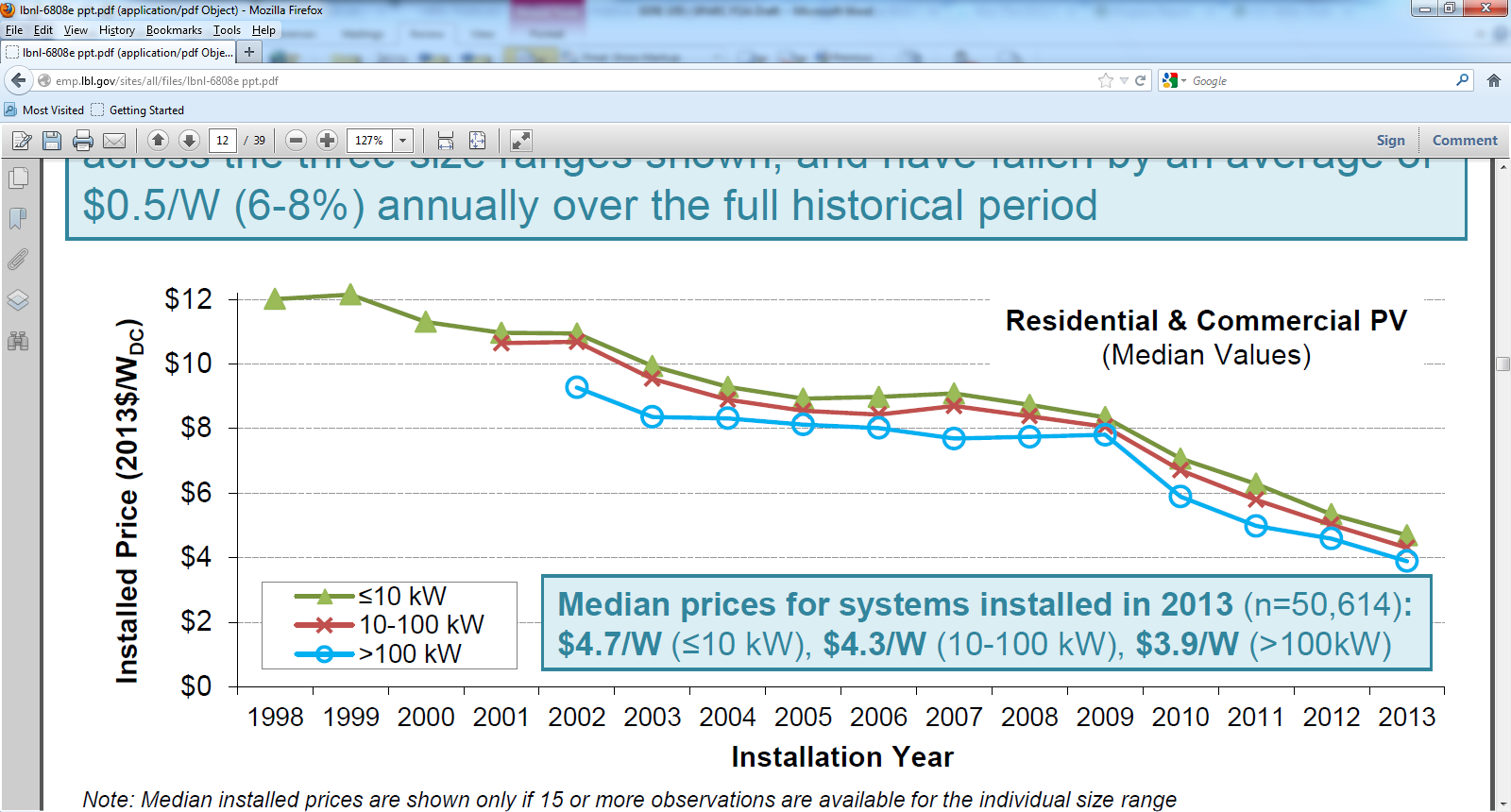 Figure 1. U.S. PV System Prices, 1998-2013.The drivers of these cost reductions are multi-fold.  Research and development of improved solar technologies significantly contributed to cost reductions.  However, as mentioned above, the soft costs of solar installations have not decreased as rapidly as the overall costs; moreover, to meet the 2020 SunShot goal, solar “soft” cost must be reduced substantially. Figure 2 shows soft costs reduction opportunities by 2020 for commercial solar deployment, but residential- and utility-scale solar have a similar necessary cost-reduction profile. Figure 2. Commercial Soft BOS Pathway to SunShot.  * PII is “permitting, inspection, interconnection.”  “Other soft costs” includes installer and developer overhead and profit, financing and supply chain costs, and sales tax.  Financing, policy and regulatory barriers contribute to solar soft costs in indirect ways, inhibiting market growth and project development.Also important to helping drive down costs are federal, state, and local policies that have enabled deployment of solar technologies.  For example, the Energy Policy Act of 2005 asked each state regulatory authority to consider establishing a net metering standard. As of July 2013, 43 states have adopted some form of net metering or a solar specific tariff.  Some jurisdictions promoted solar installations with tax and other credit programs that reduced capital costs.  An unfavorable policy environment, on the other hand, can be a key barrier to deployment.  A recent study found that local processes can contribute up to $3,000 in additional costs to a solar system.  Furthermore, 36% of installers have refrained from doing business in certain jurisdictions due to restrictive policy environments. To address these impediments to the spread of solar, DOE programs have supported community efforts to identify and implement programs, practices, and policies that improve local solar markets.SPARC seeks to build on DOE’s recent highly successful efforts to help communities move towards solar market-enabling practices.  These efforts, dating back to Solar America Cities (2007-2011), and continuing through the Rooftop Solar Challenge and Solar Outreach Partnership (2010-present), have established best practices for solar policies and deployment, and now serve as a model for communities across the country seeking to establish strong local solar markets on their own.  SPARC represents an alternative approach to directly funding local governments as in previous endeavors. In contrast to the programs mentioned above, SPARC awards will not be given directly to local governments; rather, local governments that qualify for recognition will receive a prominent national designation and will join a peer network of leading communities across the country.  Local governments will also be eligible through DOE-funded technical assistance. Recognition and designation is a proven method to incentive change in the energy sector as evidenced by programs like Energy Star, and the Green Power Partnership, and applying these principles to local solar deployment will assist local communities in improving their solar markets. The SPARC program should be compatible with and compliment programs being developed and deployed at the state and federal level to incentivize community action on climate mitigation and adaptation (e.g., Sustainable Jersey program in New Jersey; White House Climate Action Champions program), as well as to respond to the changing regulatory environment (e.g., EPA Section 111(d)).  An ideal program will demonstrate that the rapidly growing solar marketplace is aligned with local climate goals and actions.  Topic Areas/Technical Areas of InterestThis FOA intends to support a national designation program to recognize communities with exceptional solar market environments, and provide technical assistance to help communities develop their own solar markets and move from marginal or nascent solar deployment to more mature markets and to achieve recognition for their progress and achievements.The FOA has two topic areas (A and B); Topic Area A provides funding for an entity to establish and administer such a program; Topic Area B provides for a body to coordinate and provide technical assistance to communities working towards designation.Topic Area A: Designation Program Administrator (1 award, 3 years, $3M, 0% cost share required)The Designation Program Administrator (DPA) will have multiple responsibilitiesConvene and Establish the Criteria Advisory Committee (CAC)Strong, industry-derived, and peer-reviewed criteria is absolutely critical to the integrity of a designation program.  The DPA’s first action will be to establish the framework for and convene a self-governing body of experts (e.g., installers, non-profits, national laboratories, as well as experienced marketing, evaluation, and social science experts) and other solar market stakeholders to develop and maintain criteria for a designation on an ongoing basis.  DOE will serve as ex officio heads of the CAC and will provide official validation of the criteria.As mentioned, DOE will not establish the criteria prior to FOA release and will not request applicants to Topic A to develop criteria in their application.  The Criteria Advisory Committee will have sole responsibility for establishing criteria, and determining if it is appropriate to establish more than one level or a variety of types of designation (ascending levels of achievement, or accumulating “badges”). The DPA should establish a plan for supporting the CAC’s development and updating of the criteria.Establish and Administer the Designation The DPA’s primary responsibility is to develop and administer a designation program.  This includes working with DOE and relevant stakeholders to establish a strong identity and brand for the program; marketing the program to communities, solar market participants, and the general public; recruiting communities to participate in the program, and conducting highly-visible promotion of the designation recipients. Please note that DOE will be the holder of any trademarks associated with any brands established for the program, including the name of the designation.  The trademarks will be licensed to the DPA for the duration of the award. After the conclusion of the award, the trademarks will remain DOE’s property and will be licensed at its discretion.  The Applicant should NOT propose any name or mark to be used as the designation for the program in its application.  The DPA will also be responsible for tracking metrics of participating communities, successfully recruiting additional communities to the program, and directing communities to Topic B award winner(s) for technical assistance.The DPA will introduce ways to promote and “gamify” the participation in the program, potentially through mini-competitions and additional recognition awarded to most innovative, and high achieving communities.  This will allow communities to further distinguish themselves from within the group of designees.The DPA will conduct education and outreach activities to a broad and general audience about the existence of and potential for establishing and growing strong solar markets in the United States.  The DPA should seek to reach currently un/under-developed solar markets by demonstrating the benefits of making solar-enabling enhancements at the local level.The DPA will also consider mechanisms to expand the reach of the program, including ways to involve and potentially recognize states for their promotion of the project, and potentially expand designation to cover additional stakeholders (e.g., utilities, installers, etc.).The DPA should also consider a plan to ensure program sustainability beyond the award period, for example, through the transition of the program to a fee-based model after the program has been established.The DPA will be subject to audits of its designation program (i.e., are communities that receive the designation meeting criteria as claimed) through an auditor selected independently by DOE to maintain program integrity.Topic Area B: Technical Assistance Provider (TAP) (1 award, 3 years, $10M, 0% cost share required)As communities around the country strive to achieve recognition through the SPARC program, many may require assistance in reaching goals and targets.  Communities that receive designations may likewise desire additional assistance to innovate and establish programs and practices that exceed those of the recognition program.  Therefore, a robust, agile, and targeted technical assistance (TA) effort can bolster national solar readiness goals and allow new market participants to reach crucial levels of recognition.  This effort should build on efforts such as SunShot’s successful Solar Outreach Partnership, which to-date, has reached hundreds of local governments across the country and has helped provide market-leading information on growing a local solar market, and has facilitated peer interactions and learning opportunities.  To this end:The TAP will establish mechanisms for communities to request TA, for determining eligibility to receive TA, categorizing the maturity or readiness level of the community requesting TA, and then determining a plan for TA delivery to communities based on requests and assessment. Provide TA on an on-demand basis based on eligibility and assessment, receive TA references from the DPA, and proactively seek communities who may benefit from (in terms of achieving eligibility for designation) TA.  All TA requests/references will be rigorously reviewed prior to engaging in an effort to ensure appropriateness, buy-in from requestor, and potential for market impact.  The TA provided will also be standardized (though there may be multiple standard levels, depending on market maturity) to the greatest extent possible in order to maximize the number of communities that are able to benefit.In addition to providing TA, the TAP will be responsible for organizing peer-to-peer networking and learning opportunities, including in-person meetings, online conferences, and web-based interaction to disseminate best practices and share lessons learned.  This may include ongoing or periodic TA, where those who have received designation can receive continuous training on particular issues of importance.While Topic A recipients will be primarily responsible for promoting the designation program, Topic B recipients should be prepared to coordinate outreach efforts and collaborate on any public-facing portals, and may wish to consider best approaches to promoting TA offerings, for example, through an online application.The TAP should propose novel methods for TA delivery and follow-up assessment that goes beyond existing efforts.The TAP should possess the technical expertise and experience to provide assistance directly to local governments and solar stakeholders across a range of solar market policies and practices.  Expected competencies and activities of the TAP include, but are not limited to: developing local solar education programs, conducting institutional capacity building (e.g, solar education sessions for building officials), optimizing zoning codes for solar, streamlining permitting processes, organizing group purchasing and community shared solar programs, advising on solar deployment on municipal facilities and lands, working with local lenders to develop financing products for solar, and collaborating with electric utilities to improve the interconnection process.The TAP should provide access to a nationwide network of subject matter experts that can support innovation and will also produce resources (reports, webinars, case studies, trainings, etc.) on topics of interest to designation participants and that reflect ongoing market developments with regards to SPARC participants and other stakeholders and the general public to ensure market responsiveness and to help advance the state of the art in enabling access to solar electricity.Applications Specifically Not of InterestThe following types of applications will be deemed nonresponsive and will not be reviewed or considered (See Section III.D of the FOA): Applications that fall outside the parameters specified in Section I.B of the FOA, including but not limited to:Local jurisdictions applying to receive a designation.Applications that primarily focus on criteria for a designation will be deemed non-responsive.  Applicants should focus on how a Criteria Advisory Committee will be formed, and should not discuss extensively what criteria will be required for a community to receive a designation.  For the purposes of applications submitted to this FOA, DOE is interested in the process of forming of the criteria, not the criteria itself.  The criteria will be established during the course of the award.Applications for Topic B that are primarily focused on the technical aspects of PV (e.g., assistance with PV system design).  See specifications for TA competencies in Section I.B above.Applications that seek funding primarily to support existing programs or fund already-designed programs (e.g., established state-level climate/energy designation programs).  However, applicants can propose innovative and novel iterations if responsive to parameters in Section I.B of this FOA and that are solar-specific and nationally applicable.Applications with a primary focus on energy technologies other than solar, including hydrogen and fuel cells, solar fuels, combined heat and power (CHP), wind energy, hydropower, bioenergy and biomass.  Applications should be solar-focused, with goals related to lowering the cost of solar energy, even if acknowledging relationships to larger energy and climate goals and programs (e.g., Climate Action Champions).No purchase or installation of solar equipment will be funded with program funds. Engineering designs, environmental studies and other preparatory activities are not acceptable. Proposals by for-profit entities that aim to promote a specific solar energy hardware technology or product.Applications that have the development of software or website tools as a primary focus. Software may be developed to supplement technical assistance and analysis during the project period, but will not be considered as a primary goal.Award InformationAward OverviewEstimated Funding EERE expects to make approximately $13,000,000 of Federal funding available for new awards under this FOA, subject to the availability of appropriated funds. EERE anticipates making approximately two (2) awards under this FOA. EERE may issue one, multiple, or no awards. Individual awards may vary between $3,000,000 and $10,000,000.EERE may issue awards in one, multiple, or none of the following Topic Areas:Topic Area A: Designation Program Administrator (DPA) - EERE may issue approximately one three-year award in this area with an award amount of approximately $3 million.  See description above.Topic Area B: Technical Assistance Provider (TAP) – EERE may issue approximately one three-year award with an award amount of approximately $10 million.  See description above.EERE may establish more than one budget period for each award and fund only the initial budget period(s). Funding for all budget periods, including the initial budget period, is not guaranteed. Before the expiration of the initial budget period(s), EERE may perform a down-select among different recipients and provide additional funding only to a subset of recipients.Period of PerformanceEERE anticipates making awards up to 36 months in length. Project continuation will be contingent upon satisfactory performance and go/no-go decision review. At the go/no-go decision points, EERE will evaluate project performance, project schedule adherence, meeting milestone objectives, compliance with reporting requirements, and overall contribution to the program goals and objectives. As a result of this evaluation, EERE will make a determination to continue the project, re-direct the project, or discontinue funding the project. Only those projects demonstrating a high probability of successfully meeting the program targets will be continued.New Applications OnlyEERE will accept only new applications under this FOA. EERE will not consider applications for renewals of existing EERE-funded awards through this FOA.EERE Funding AgreementsThrough Cooperative Agreements and other similar agreements, EERE provides financial and other support to projects that have the potential to realize the FOA objectives. EERE does not use such agreements to acquire property or services for the direct benefit or use of the United States Government.Cooperative AgreementsEERE generally uses Cooperative Agreements to provide financial and other support to Prime Recipients.Through Cooperative Agreements, EERE provides financial or other support to accomplish a public purpose of support or stimulation authorized by Federal statute. Under Cooperative Agreements, the Government and Prime Recipients share responsibility for the direction of projects.EERE has substantial involvement in all projects funded via Cooperative Agreement. See Section VI.D.10 of the FOA for more information on what substantial involvement may involve.Funding Agreements with FFRDCs, GOGOs, Federal Agencies and Federal InstrumentalitiesThe value of the Federally Funded Research and Development Centers (FFRDC) portion of an award will be included in the award to the Prime Recipient.  The Awardee must then initiate an agreement (e.g. “Work for Others” CRADA’s and TSA’s) with any FFRDC Project Team members to arrange work structure, project execution, and any other matters. GrantsAlthough EERE has the authority to provide financial support to Prime Recipients through Grants, EERE generally does not fund projects through Grants. EERE may fund a limited number of projects through Grants, as appropriate.Technology Investment AgreementsIn rare cases, and if determined appropriate, EERE will consider awarding a Technology Investment Agreement (TIA) to a non-FFRDC applicant. TIAs, governed by 10 CFR Part 603, are assistance instruments used to increase the involvement of commercial entities in the Department’s research, development, and demonstration programs. A TIA may be either a type of cooperative agreement or an assistance transaction other than a cooperative agreement, depending on the intellectual property provisions. In both cases, TIAs are not necessarily subject to all of the requirements of 2 CFR part 200 as amended by 2 CFR part 910.In a TIA, EERE may modify the standard Government terms and conditions, including but not limited to:Intellectual Property Provisions: EERE may negotiate special arrangements with Recipients to avoid the encumbrance of existing intellectual property rights or to facilitate the commercial deployment of inventions conceived or first actually reduced to practice under the EERE funding agreement.Accounting Provisions: EERE may authorize the use of generally accepted accounting principles (GAAP) where Recipients do not have accounting systems that comply with Government recordkeeping and reporting requirements.EERE will be more amenable to awarding a TIA in support of a proposal from a consortium or a team arrangement that includes cost sharing with the private sector. Such a consortium or teaming arrangement could include a DOE/NNSA FFRDC, other Federal agency, or other Federal agency FFRDC. If the DOE/NNSA FFRDC is a part of the consortium or teaming arrangement, the value of, and funding for the DOE/NNSA FFRDC portion of the work will be authorized and funded under the DOE field work authorization system and performed under the laboratory’s Management and Operating contract. Funding for another Federal agency or its FFRDC would be through an interagency agreement under the Economy Act or other statutory authority. Other appropriate contractual accommodations, such as those involving intellectual property, may be made through a “funds in” agreement to facilitate the FFRDCs participation in the consortium or teaming arrangement. If a TIA is awarded, certain types of information described in 10 CFR 603.420(b) are exempt from disclosure under the Freedom of Information Act for five years after DOE receives the information.An applicant may request a TIA if it believes that using a TIA could benefit the RD&D objectives of the program (see section 603.225) and can document these benefits. If an applicant is seeking to negotiate a Technology Investment Agreement, the applicant must include an explicit request in its Full Application. After an applicant is selected for award, the Contracting Officer will determine if awarding a TIA would benefit the RD&D objectives of the program in ways that likely would not happen if another type of assistance agreement (e.g., cooperative agreement subject to the requirements of 2 CFR part 200 as amended by 2 CFR 910. The Contracting Officer will use the criteria in 10 CFR 603, Subpart B, to make this determination. Eligibility InformationEligible ApplicantsIndividualsU.S. citizens and lawful permanent residents are eligible to apply for funding as a Prime Recipient or Subrecipient.Domestic EntitiesFor-profit entities, educational institutions, and nonprofits that are incorporated (or otherwise formed) under the laws of a particular State or territory of the United States are eligible to apply for funding as a Prime Recipient or Subrecipient.State, local, and tribal government entities are eligible to apply for funding as a Prime Recipient or Subrecipient.  While government entities are eligible to apply, applicants should keep in mind these entities are NOT eligible for designation through this FOA, and may only apply for activities listed in Topic Areas A and B.DOE/NNSA Federally Funded Research and Development Centers (FFRDCs) and DOE Government-Owned, Government-Operated laboratories (GOGOs) are eligible to apply for funding as a Prime Recipient or Subrecipient.Non-DOE/NNSA FFRDCs and non-DOE GOGOs are eligible to apply for funding as a Subrecipient, but are not eligible to apply as a Prime Recipient.Federal agencies and instrumentalities (other than DOE) are eligible to apply for funding as a subrecipient, but are not eligible to apply as a prime recipient.  Foreign EntitiesForeign entities, whether for-profit or otherwise, are eligible to apply for funding under this FOA.Other than as provided in the “Individuals” or “Domestic Entities” sections above, all Prime Recipients receiving funding under this FOA must be incorporated (or otherwise formed) under the laws of a State or territory of the United States. If a foreign entity applies for funding as a Prime Recipient, it must designate in the Full Application a subsidiary or affiliate incorporated (or otherwise formed) under the laws of a State or territory of the United States to be the Prime Recipient. The Full Application must state the nature of the corporate relationship between the foreign entity and domestic subsidiary or affiliate. If a Foreign entity wishes to forego this requirement and serve as the Prime Recipient itself, it may submit a waiver request to EERE as part of its Full Application requesting permission to do so. The waiver request must include the following information:Entity name;Country of incorporation;Description of the work to be performed by the entity for whom the waiver is being requested; andCountries where the work will be performed.In the waiver request, the Applicant must demonstrate to the satisfaction of EERE that it would further the purposes of this FOA and is otherwise in the interests of EERE to have a foreign entity serve as the Prime Recipient. The Contracting Officer may require additional information before considering the waiver request. Save the waiver request(s) in a single PDF file using the following convention for the title: “ControlNumber_LeadOrganization_Waiver”. A foreign entity may receive funding as a Subrecipient, however, all work must be performed in the United States (see Section IV.D.11.ii).  If a Foreign entity wishes to forego this requirement and conduct subrecipient work outside of the United States, the Applicant may submit a waiver request to EERE as part of its Full Application.Incorporated ConsortiaIncorporated consortia, which may include domestic and/or foreign entities, are eligible to apply for funding as a Prime Recipient or Subrecipient. For consortia incorporated (or otherwise formed) under the laws of a State or territory of the United States, please refer to “Domestic Entities” above. For consortia incorporated in foreign countries, please refer to the requirements in “Foreign Entities” above.Each incorporated consortium must have an internal governance structure and a written set of internal rules. Upon request, the consortium must provide a written description of its internal governance structure and its internal rules to the EERE Contracting Officer.Unincorporated ConsortiaUnincorporated Consortia, which may include domestic and foreign entities, must designate one member of the consortium to serve as the Prime Recipient/consortium representative. The Prime Recipient/consortium representative must be incorporated (or otherwise formed) under the laws of a State or territory of the United States. The eligibility of the consortium will be determined by the eligibility of the Prime Recipient/consortium representative under Section III.A of the FOA.Upon request, unincorporated consortia must provide the EERE Contracting Officer with a collaboration agreement, commonly referred to as the articles of collaboration, which sets out the rights and responsibilities of each consortium member. This agreement binds the individual consortium members together and should discuss, among other things, the consortium’s:Management structure; Method of making payments to consortium members;Means of ensuring and overseeing members’ efforts on the project;Provisions for members’ cost sharing contributions; andProvisions for ownership and rights in intellectual property developed previously or under the agreement. Cost SharingCost sharing is encouraged, but not required under this FOA, particularly Topic A projects. Cost sharing will be considered as part of the application of program policy factors.  However, cost sharing is not required.To assist Applicants in calculating proper cost share amounts, EERE has included a cost share information sheet and sample cost share calculation as Appendices B and C to this Funding Opportunity Announcement.
Legal ResponsibilityAlthough the cost share requirement applies to the project as a whole, including work performed by members of the project team other than the Prime Recipient, the Prime Recipient is legally responsible for paying the entire cost share. The Prime Recipient’s cost share obligation is expressed in the Assistance agreement as a static amount in U.S. dollars (cost share amount) and as a percentage of the Total Project Cost (cost share percentage). If the funding agreement is terminated prior to the end of the project period, the Prime Recipient is required to contribute at least the cost share percentage of total expenditures incurred through the date of termination.The Prime Recipient is solely responsible for managing cost share contributions by the Project Team and enforcing cost share obligation assumed by Project Team members in subawards or related agreements.Cost Share AllocationEach Project Team is free to determine how best to allocate the cost share requirement among the team members. The amount contributed by individual Project Team members may vary, as long as the cost share requirement for the project as a whole is met.Cost Share Types and AllowabilityEvery cost share contribution must be allowable under the applicable Federal cost principles, as described in Section IV.I.1 of the FOA.  In addition, cost share must be verifiable upon submission of the Full Application.Project Teams may provide cost share in the form of cash or in-kind contributions. Cash contributions may be provided by the Prime Recipient or Subrecipients. Allowable in-kind contributions include, but are not limited to: personnel costs, indirect costs, facilities and administrative costs, rental value of buildings or equipment, and the value of a service, other resource, or third party in-kind contribution.Project teams may use funding or property received from state or local governments to meet the cost share requirement, so long as the funding was not provided to the state or local government by the Federal Government. The Prime Recipient may not use the following sources to meet its cost share obligations including, but not limited to:Revenues or royalties from the prospective operation of an activity beyond the project period;Proceeds from the prospective sale of an asset of an activity;Federal funding or property (e.g., Federal grants, equipment owned by the Federal Government); orExpenditures that were reimbursed under a separate Federal Technology Office.In addition, independent research and development (IR&D) funds are allowable as an indirect expense to the extent that the costs are allocable and reasonable.  Please refer to FAR 31.205-18 for guidance on IR&D costs. Project Teams may not use the same cash or in-kind contributions to meet cost share requirements for more than one project or program.Cost share contributions must be specified in the project budget, verifiable from the Prime Recipient’s records, and necessary and reasonable for proper and efficient accomplishment of the project. As all sources of cost share are considered part of total project cost, the cost share dollars will be scrutinized under the same Federal regulations as Federal dollars to the project. Every cost share contribution must be reviewed and approved in advance by the Contracting Officer and incorporated into the project budget before the expenditures are incurred.Applicants are encouraged to refer to 2 CFR 200.306 for additional guidance on cost sharing.Cost Share Contributions by FFRDCs and GOGOsBecause FFRDCs and GOGOs are funded by the Federal Government, costs incurred by FFRDCs and GOGOs generally may not be used to meet the cost share requirement. FFRDCs may contribute cost share only if the contributions are paid directly from the contractor’s Management Fee or another non-Federal source.Cost Share VerificationApplicants are required to provide written assurance of their proposed cost share contributions in their Full Applications.Upon selection for award negotiations, Applicants are required to provide additional information and documentation regarding their cost share contributions. Please refer to Appendix B of the FOA for guidance on the requisite cost share information and documentation.Cost Share PaymentAll proposed cost share contributions must be reviewed in advance by the Contracting Officer and incorporated into the project budget before the expenditures are incurred.EERE requires Prime Recipients to contribute the cost share amount incrementally over the life of the award. Specifically, the Prime Recipient’s cost share for each billing period must always reflect the overall cost share ratio negotiated by the parties (i.e., the total amount of cost sharing on each invoice when considered cumulatively with previous invoices must reflect, at a minimum, the cost sharing percentage negotiated). In limited circumstances, and where it is in the government’s interest, the EERE Contracting Officer may approve a request by the Prime Recipient to meet its cost share requirements on a less frequent basis, such as monthly or quarterly. Regardless of the interval requested, the Prime Recipient must be up-to-date on cost share at each interval. Such requests must be sent by email to the Contracting Officer during award negotiations and include the following information: (1) a detailed justification for the request; (2) a proposed schedule of payments, including amounts and dates; (3) a written commitment to meet that schedule; and (4) such evidence as necessary to demonstrate that the Prime Recipient has complied with its cost share obligations to date. The Contracting Officer must approve all such requests before they may go into effect.Compliance CriteriaConcept Papers and Full Applications must meet all Compliance criteria listed below or they will be considered noncompliant. EERE will not review or consider noncompliant submissions, including Concept Papers, Full Applications, and Replies to Reviewer Comments that were:  submitted through means other than EERE Exchange; submitted after the applicable deadline; and/or submitted incomplete. EERE will not extend the submission deadline for Applicants that fail to submit required information due to server/connection congestion.Compliance CriteriaConcept PapersConcept Papers are deemed compliant if:The Applicant successfully uploaded all required documents and clicked the “Submit” button in EERE Exchange by the deadline stated in this FOA.Full ApplicationsFull Applications are deemed compliant if:The Applicant submitted a compliant Concept Paper;The Full Application complies with the content and form requirements in Section IV.D of the FOA; andThe Applicant successfully uploaded all required documents and clicked the “Submit” button in EERE Exchange by the deadline stated in the FOA.Replies to Reviewer CommentsReplies to Reviewer Comments are deemed compliant if:The Reply to Reviewer Comments complies with the content and form requirements in Section IV.F of the FOA; andThe Applicant successfully uploaded all required documents to EERE Exchange by the deadline stated in the FOA.Responsiveness CriteriaAny “Applications Specifically Not of Interest,” as described in Section I.C of the FOA, are deemed nonresponsive and are not reviewed or considered.If an Applicant submits more than one Concept Paper or Full Application per topic, all except the most recent submission will be deemed nonresponsive, and will not be reviewed or considered.  See Section III.F for details.Other Eligibility RequirementsRequirements for DOE/NNSA Federally Funded Research and Development Centers (FFRDC) Listed as the ApplicantA DOE/NNSA FFRDC is eligible to apply for funding under this FOA if its cognizant Contracting Officer provides written authorization and this authorization is submitted with the application. If a DOE/NNSA FFRDC is selected for award, the proposed work will be authorized under the DOE work authorization process and performed under the laboratory’s Management and Operating (M&O) contract.The following wording is acceptable for the authorization:Authorization is granted for the _______ Laboratory to participate in the proposed project. The work proposed for the laboratory is consistent with or complementary to the missions of the laboratory, and will not adversely impact execution of the DOE assigned programs at the laboratory.Requirements for DOE/NNSA and non-DOE/NNSA Federally Funded Research and Development Centers Included as a SubrecipientDOE/NNSA and non-DOE/NNSA FFRDCs may be proposed as a Subrecipient on another entity’s application subject to the following guidelines:Authorization for non-DOE/NNSA FFRDCsThe Federal agency sponsoring the FFRDC must authorize in writing the use of the FFRDC on the proposed project and this authorization must be submitted with the application. The use of a FFRDC must be consistent with its authority under its award.Authorization for DOE/NNSA FFRDCsThe cognizant Contracting Officer for the FFRDC must authorize in writing the use of the FFRDC on the proposed project and this authorization must be submitted with the application. The following wording is acceptable for this authorization:Authorization is granted for the _____ Laboratory to participate in the proposed project. The work proposed for the laboratory is consistent with or complementary to the missions of the laboratory, and will not adversely impact execution of the DOE assigned programs at the laboratory.Value/FundingThe value of and funding for the FFRDC portion of the work will not normally be included in the award to a successful applicant. Usually, DOE will fund a DOE/NNSA FFRDC contractor through the DOE field work proposal system and other FFRDC through an interagency agreement with the sponsoring agency.Cost ShareAlthough the FFRDC portion of the work is usually excluded from the award to a successful applicant, the applicant’s cost share requirement will be based on the total cost of the project, including the applicant’s and the FFRDC’s portions of the project.Limit on FFRDC EffortThe scope of work to be performed by the FFRDC may not be more significant than the scope of work to be performed by the applicant.ResponsibilityThe Prime Recipient will be the responsible authority regarding the settlement and satisfaction of all contractual and administrative issues including, but not limited to disputes and claims arising out of any agreement between the Prime Recipient and the FFRDC contractor.Limitation on Number of Concept Papers and Full Applications Eligible for ReviewApplicants may submit a maximum of one (1) Concept Paper for Topic A and one (1) Concept Paper for Topic B.  If an applicant submits more than one Concept Paper to the same topic area, EERE will only consider the last timely submission for evaluation.  Applicants may submit a maximum of one (1) Full Application for each topic area of this FOA. If an applicant submits more than one Full Application to the same topic area, EERE will only consider the last timely submission for evaluation. Any other submissions received listing the same applicant for the same topic area will be considered noncompliant and not eligible for further consideration. This limitation does not prohibit an applicant from collaborating on other applications (e.g., as a potential Subrecipient or partner) so long as the entity is only listed as the Prime Applicant once per topic area on Full Applications submitted under this FOA. Applicants will only be eligible to be selected for an award in either Topic A or Topic B if an application is submitted to both topic areas. Questions Regarding EligibilityEERE will not make eligibility determinations for potential applicants prior to the date on which applications to this FOA must be submitted. The decision whether to submit an application in response to this FOA lies solely with the applicant.Application and Submission InformationApplication ProcessThe application process will include two phases: a Concept Paper phase and a Full Application phase. Only applicants who have submitted an eligible Concept Paper will be eligible to submit a Full Application. At each phase, EERE performs an initial eligibility review of the applicant submissions to determine whether they meet the eligibility requirements of Section III of the FOA. EERE will not review or consider noncompliant and/or nonresponsive or otherwise ineligible submissions. All submissions must conform to the following form and content requirements, including maximum page lengths, described below and must be submitted via EERE Exchange at https://eere-exchange.energy.gov/, unless specifically stated otherwise. EERE will not review or consider submissions submitted through means other than EERE Exchange, submissions submitted after the applicable deadline, and incomplete submissions. EERE will not extend deadlines for Applicants who fail to submit required information and documents due to server/connection congestion. A control number will be issued when an Applicant begins the Exchange application process. This control number must be included with all Application documents, as described below.The Concept Paper, Full Application, and Reply to Reviewer Comments must conform to the following requirements:Each must be submitted in Adobe PDF format unless stated otherwise.Each must be written in English.All pages must be formatted to fit on 8.5 x 11 inch paper with margins not less than one inch on every side. Use Times New Roman typeface, a black font color, and a font size of 12 point or larger (except in figures or tables, which may be 10 point font). A symbol font may be used to insert Greek letters or special characters, but the font size requirement still applies. References must be included as footnotes or endnotes in a font size of 10 or larger. Footnotes and endnotes are counted toward the maximum page requirement.The Control Number must be prominently displayed on the upper right corner of the header of every page. Page numbers must be included in the footer of every page.Each must not exceed the specified maximum page limit, including cover page, charts, graphs, maps, and photographs when printed using the formatting requirements set forth above and single spaced. If Applicants exceed the maximum page lengths indicated below, EERE will review only the authorized number of pages and disregard any additional pages.Applicants are responsible for meeting each submission deadline. Applicants are strongly encouraged to submit their Concept Papers and Full Applications at least 48 hours in advance of the submission deadline. Under normal conditions (i.e., at least 48 hours in advance of the submission deadline), Applicants should allow at least 1 hour to submit a Concept Paper, Full Application, or Reply to Reviewer Comments. Once the Application is submitted in EERE Exchange, Applicants may revise or update their application until the expiration of the applicable deadline.EERE urges Applicants to carefully review their Concept Papers, and Full Applications and to allow sufficient time for the submission of required information and documents. All Full Applications that pass compliance review will undergo comprehensive technical merit review according to the criteria identified in Section V.A.2 of the FOA.Additional Information on EERE ExchangeEERE Exchange is designed to enforce the deadlines specified in this FOA. The “Apply” and “Submit” buttons will automatically disable at the defined submission deadlines. Should applicants experience problems with Exchange, the following information may be helpful:Applicants that experience issues with submission PRIOR to the FOA deadline: In the event that an Applicant experiences technical difficulties with a submission, the Application should contact the Exchange helpdesk for assistance (EERE-ExchangeSupport@hq.doe.gov). The Exchange helpdesk and/or the EERE Exchange system administrators will assist Applicants in resolving issues.Applicants that experience issue with submissions that result in late submissions: In the event that an Applicant experiences technical difficulties so severe that they are unable to submit their application by the deadline, the Applicant should contact the Exchange helpdesk for assistance (EERE-ExchangeSupport@hq.doe.gov). The Exchange helpdesk and/or the EERE Exchange system administrators (EERE-ExchangeSupport@hq.doe.gov) will assist the Applicant in resolving all issues (including finalizing submission on behalf of and with the Applicant’s concurrence). PLEASE NOTE, however, that Applicants who are unable to timely submit their application due to their waiting until the last minute when network traffic is at its heaviest to submit their materials will not be able to use this process.Application FormsThe application forms and instructions are available on EERE Exchange. To access these materials, go to https://eere-Exchange.energy.gov and select the appropriate funding opportunity number. Note: The maximum file size that can be uploaded to the EERE Exchange website is 10MB. Files in excess of 10MB cannot be uploaded, and hence cannot be submitted for review. If a file exceeds 10MB but is still within the maximum page limit specified in the FOA it must be broken into parts and denoted to that effect. For example:ControlNumber_LeadOrganization_Project_Part_1ControlNumber_LeadOrganization_Project_Part_2, etc.Content and Form of the Concept PaperTo be eligible to submit a Full Application, Applicants must submit a Concept Paper by specified due date.Each Concept Paper must be limited to a single concept or project. Unrelated concepts and technologies should not be consolidated into a single Concept Paper.Concept Paper Content RequirementsThe Concept Paper must conform to the following content requirements:EERE will not review or consider ineligible Concept Papers (see Section III of the FOA).EERE makes an independent assessment of each Concept Paper based on the criteria in Section V.A.1 of the FOA. EERE will encourage a subset of Applicants to submit Full Applications. Other Applicants will be discouraged from submitting a Full Application. An applicant who receives a “discouraged” notification may still submit a Full Application. EERE will review all eligible Full Applications. However, by discouraging the submission of a Full Application, EERE intends to convey its lack of programmatic interest in the proposed project in an effort to save the Applicant the time and expense of preparing an application that is unlikely to be selected for award negotiations. In order to provide Applicants with feedback on their Concept Papers, EERE will include general comments provided from reviewers on an Applicant’s Concept Paper in the encourage/discourage notification sent to Applicants at the close of that phase.Content and Form of the Full ApplicationApplicants must submit a Full Application by the specified due date to be considered for funding under this FOA. Applicants must complete the following application forms found on the EERE Exchange website at https://eere-Exchange.energy.gov/, in accordance with the instructions.Applicants will have approximately 30 days from receipt of the Concept Paper Encourage/Discourage notification to prepare and submit a Full Application. Regardless of the date the Applicant receives the Encourage/Discourage notification, the submission deadline for the Full Application remains the date stated on the FOA cover page.All Full Application documents must be marked with the Control Number issued to the Applicant. Applicants will receive a control number upon submission of their Concept Paper, and should include that control number in the file name of their Full Application submission (i.e., Control number_Applicant Name_Full Application).Full Application Content RequirementsEERE will not review or consider ineligible Full Applications (see Section III of the FOA). Each Full Application should be limited to a single concept or project. Unrelated concepts and technologies should not be consolidated in a single Full Application.Full Applications must conform to the following requirements:Note: The maximum file size that can be uploaded to the EERE Exchange website is 10MB. Files in excess of 10MB cannot be uploaded, and hence cannot be submitted for review. If a file exceeds 10MB but is still within the maximum page limit specified in the FOA it must be broken into parts and denoted to that effect. For example:ControlNumber_LeadOrganization_Project_Part_1ControlNumber_LeadOrganization_Project_Part_2, etc.EERE will not accept late submissions that resulted from technical difficulties due to uploading files that exceed 10MB.EERE provides detailed guidance on the content and form of each component below.Technical VolumeThe Technical Volume must be submitted in Adobe PDF format. The Technical Volume must conform to the following content and form requirements, including maximum page lengths. If Applicants exceed the maximum page lengths indicated below, EERE will review only the authorized number of pages and disregard any additional pages. This volume must address the Merit Review Criteria as discussed in Section V.A.2 of the FOA. Save the Technical Volume in a single PDF file using the following convention for the title: “ControlNumber_LeadOrganization_TechnicalVolume”.Applicants must provide sufficient citations and references to the primary research literature to justify the claims and approaches made in the Technical Volume. EERE and reviewers may review primary research literature in order to evaluate applications. However, EERE and reviewers are under no obligation to review cited sources (e.g., internet websites).The Technical Volume to the Full Application may not be more than 15 pages, including the cover page, table of contents, and all citations, charts, graphs, maps, photos, or other graphics, and must include all of the information in the table below. The applicant should consider the weighting of each of the evaluation criteria (see Section V.A.2 of the FOA) when preparing the Technical Volume.Example Milestone Summary Table and Work Breakdown Structure are provided on following two pages, after which the Technical Volume requirements will continue.*Milestone numbering convention should align with Task and Subtask numbers, as appropriate. For example, M1.1, M3.2, etc.Note 1: It is required that each project have at least one milestone per quarter for the entire project duration. It is not necessary that each task have one milestone per quarter.Note 2: It is required that each project have at least one project-wide go/no-go decision point each year. If a decision point is not specific to a particular task, then you may leave the task information blank for those decision points.Note 3: All milestones should follow the SMART rule of thumb: Specific, Measureable, Achievable, Relevant, and TimelyExample Work Breakdown StructureSummary:  Provide a high-level overview of the final result of this project. Explain the final objective, outcome, milestone and/or deliverable that are to be produced and the rationale for why the applicant has organized the tasks in the way they have.  

Details (Optional): Describe the relevant management, engineering, design, process, scientific or other principles and aspects of the project  that warrant discussion.
Task 1: Distinctive Title, Date range of the task in months (M1-M4) Task Summary: Task summaries shall explicitly describe what work is to be accomplished, identify the project objectives/outcomes being addressed and provide a concise statement of the objectives of that task. In addition, the description should indicate the project deliverables that this task will help achieve (D1, D2, D5 etc. note that deliverables may be applicable to multiple or all tasks.]Task Details: Within this section, the barriers and risks should be identified, as well as the approaches for overcoming those barriers and risks. Where appropriate, multiple pathways early in the effort can be outlined for risk reduction. Milestone 1.1 (if applicable) Milestone 1.2 (if applicable)Etc. Subtask 1.1: Date range (M1-M2)Subtask Summary: Describe the specific and detailed work efforts that go into achieving the higher-level tasks.Subtask Details: Describe the evaluation techniques that will be used and the expected result that will be generated from the effort. Milestone 1.1.1 (if applicable)Milestone 1.1.2 (if applicable)Etc.Subtask 1.2:(Continue until all Task 1 subtasks are listed)Task 2: (continue in the format above until all tasks and subtasks are listed)Subtask 2.1: Description and DiscussionSubtask 2.2: Description and DiscussionSF-424: Application for Federal AssistanceComplete all required fields in accordance with the instructions on the form. The list of certifications and assurances in Field 21 can be found at http://energy.gov/management/office-management/operational-management/financial-assistance/financial-assistance-forms, under Certifications and Assurances. Note: The dates and dollar amounts on the SF-424 are for the complete project period and not just the first project year, first phase or other subset of the project period. Save the SF-424 in a single PDF file using the following convention for the title “ControlNumber_LeadOrganization_App424”.Budget Justification Workbook (EERE 159)Applicants are required to complete the Budget Justification Workbook. This form is available on EERE Exchange at https://eere-Exchange.energy.gov/. Prime Recipients must complete each tab of the Budget Justification Workbook for the project as a whole, including all work to be performed by the Prime Recipient and its Subrecipients and Contractors, and provide all requested documentation (e.g., a Federally-approved forward pricing rate agreement, Defense Contract Audit Agency or Government Audits and Reports, if available). Applicants should include costs associated with required annual audits and incurred costs proposals in their proposed budget documents. The “Instructions and Summary” included with the Budget Justification Workbook will “auto-populate” as the Applicant enters information into the Workbook. Applicants must carefully read the “Instructions and Summary” tab provided within the Budget Justification Workbook. Save the Budget Justification Workbook in a single Microsoft Excel file using the following convention for the title “ControlNumber_LeadOrganization_Budget_Justification”.Summary/Abstract for Public ReleaseApplicants are required to submit a one-page summary/abstract of their project. The project summary/abstract must contain a summary of the proposed activity suitable for dissemination to the public. It should be a self-contained document that identified the name of the applicant, the project director/principal investigator(s), the project title, the objectives of the project, a description of the project, including methods to be employed, the potential impact of the project (i.e., benefits, outcomes), and major participants (for collaborative projects). This document must not include any proprietary or sensitive business information as the Department may make it available to the public after selections are made. The project summary must not exceed 1 page when printed using standard 8.5 x 11 paper with 1” margins (top, bottom, left, and right) with font not smaller than 11 point. Save the Summary for Public Release in a single PDF file using the following convention for the title “ControlNumber_LeadOrganization_Summary”.Summary SlideApplicants are required to provide a single PowerPoint slide summarizing the proposed project. The slide must be submitted in Microsoft PowerPoint format. This slide is used during the evaluation process. Save the Summary Slide in a single file using the following convention for the title “ControlNumber_LeadOrganization_Slide”.  A slide template will be provided on the EERE Exchange portal for this FOA.The Summary Slide template requires the following information:A project Summary;A description of the project’s impact;Proposed project goals;Any key graphics (illustrations, charts and/or tables);The project’s key idea/takeaway;Project title, Prime Recipient, Principal Investigator, and Key Participant information; andRequested EERE funds and proposed applicant cost share.Subaward Budget Justification (EERE159) (if applicable)Applicants must provide a separate budget justification, EERE 159 (i.e., budget justification for each budget year and a cumulative budget) for each subawardee that is expected to perform work estimated to be more than $250,000 or 25 percent of the total work effort (whichever is less). The budget justification must include the same justification information described in the “Budget Justification” section, above. Save each subaward budget justification in a Microsoft Excel file using the following convention for the title “ControlNumber_LeadOrganization_Subawardee_Budget_Justification”.Budget for DOE/NNSA FFRDC (if applicable)If a DOE/NNSA FFRDC contractor is to perform a portion of the work, the Applicant must provide a DOE Field Work Proposal (FWP) in accordance with the requirements in DOE Order 412.1, Work Authorization System. DOE Order 412.1 and DOE O 412.1 (Field Work Proposal form) area available at the following link, under “DOE Budget Forms”: https://www.directives.doe.gov/directives/0412.1-BOrder-a/view. Save the FWP in a single PDF file using the following convention for the title “ControlNumber_LeadOrganization_FWP”.Authorization for non-DOE/NNSA or DOE/NNSA FFRDCs  (if applicable)The Federal agency sponsoring the FFRDC must authorize in writing the use of the FFRDC on the proposed project and this authorization must be submitted with the application. The use of a FFRDC must be consistent with the contractor’s authority under its award. Save the Authorization in a single PDF file using the following convention for the title “ControlNumber_LeadOrganization_FFRDCAuth”.SF-LLL: Disclosure of Lobbying ActivitiesPrime Recipients and Subrecipients may not use any Federal funds to influence or attempt to influence, directly or indirectly, congressional action on any legislative or appropriation matters.Prime Recipients and Subrecipients are required to complete and submit SF-LLL, “Disclosure of Lobbying Activities” (http://www.whitehouse.gov/sites/default/files/omb/grants/sflllin.pdf) if any non-Federal funds have been paid or will be paid to any person for influencing or attempting to influence any of the following in connection with your application:An officer or employee of any Federal agency;A Member of Congress;An officer or employee of Congress; orAn employee of a Member of Congress.Save the SF-LLL in a single PDF file using the following convention for the title “ControlNumber_LeadOrganization_SF-LLL”.Waiver Requests: Foreign Entities and Performance of Work in the United States  (if applicable)Foreign Entity Participation:As set forth in Section III.A.3, all Prime Recipients receiving funding under this FOA must be incorporated (or otherwise formed) under the laws of a State or territory of the United States. To request a waiver of this requirement, the Applicant must submit an explicit waiver request in the Full Application. Waiver information is provided in Section III.A.3 of the FOA.Performance of Work in the United StatesAll work under EERE funding agreements must be performed in the United States. This requirement does not apply to the purchase of supplies and equipment, so a waiver is not required for foreign purchases of these items. However, the Prime Recipient should make every effort to purchase supplies and equipment within the United States. Section IV.I.3 lists the necessary information that must be included in a request to waive the Performance of Work in the United States requirement.
Data Management PlanApplicants whose Full Applications are selected for award negotiations will be required to submit a Data Management Plan during the award negotiations phase. The Data Management Plan is a document that outlines the proposed plan for data sharing or preservation. Submission of this plan is required, and failure to submit the plan may result in the termination of award negotiations. As a courtesy, guidance for preparing a Data Management Plan is provided in Appendix D of the FOA.Post-Award Information RequestsIf selected for award, EERE reserves the right to request additional or clarifying information for any reason deemed necessary, including but not limited to:Indirect cost informationOther budget informationCommitment Letters from Third Parties Contributing to Cost Share, if applicableName and phone number of the Designated Responsible Employee for complying with national policies prohibiting discrimination (See 10 CFR 1040.5)Representation of Limited Rights Data and Restricted Software, if applicable
Content and Form of Replies to Reviewer CommentsEERE will provide Applicants with reviewer comments following evaluation of all eligible Full Applications. Applicants will have approximately three business days to prepare a short Reply to Reviewer Comments responding to comments however they desire or supplementing their Full Application. EERE will notify applicants via email when the Reviewer Comments are available for reply.  The expected submission deadline is on the cover page of the FOA; however, it is the applicant’s responsibility to monitor email in the event that the expected date changes.  The deadline will not be extended for applicants who are unable to timely submit their reply due to failure to check email or relying on the expected date alone.EERE will not review or consider ineligible Replies to Reviewer Comments (see Section III of the FOA). EERE will review and consider each eligible Full Application, even if no Reply is submitted or if the Reply is found to be ineligible.Replies to Reviewer Comments must conform to the following content and form requirements, including maximum page lengths, described below. If a Reply to Reviewer Comments is more than three pages in length, EERE will review only the first three pages and disregard any additional pages.Submission Dates and TimesConcept Papers, Full Applications, and Replies to Reviewer Comments must be submitted no later than 5p.m. Eastern on the dates provided on the cover page of this FOA.Intergovernmental ReviewThis FOA is not subject to Executive Order 12372 – Intergovernmental Review of Federal Programs.Funding RestrictionsAllowable CostsAll expenditures must be allowable, allocable, and reasonable in accordance with the applicable Federal cost principles.Refer to the following applicable Federal cost principles for more information:2 CFR Part 200 Subpart E - Cost Principles2 CFR Part 200 as amended by 2 CFR Part 910.352 (Cost Principles, For-Profit Entities)Pre-Award CostsSelectees may charge pre-award costs incurred on non-research awards only with prior approval of the Contracting Officer; cost share contribution requirements still need to be met for pre-award costs. Pre-award costs cannot be incurred prior to the Selection Official signing the Selection Statement and Analysis. Pre-award costs can only be incurred if such costs would be reimburseable under the agreement if incurred after award.Pre-Award expenditures are made at the Selectee’s risk; EERE is not obligated to reimburse costs: (1) in the absence of appropriations; (2) if an award is not made; or (3) if an award is made for a lesser amount than the Selectee anticipated.Performance of Work in the United Statesa. 	Requirement. All work performed under EERE Awards must be performed in the United States. This requirement does not apply to the purchase of supplies and equipment; however, the Recipient should make every effort to purchase supplies and equipment within the United States. The Recipient must flow down this requirement to its subrecipients.b. 	Failure to Comply. If the Recipient fails to comply with the Performance of Work in the United States requirement, EERE may deny reimbursement for the work conducted outside the United States and such costs may not be recognized as allowable Recipient cost share. The Recipient is responsible should any work under this Award be performed outside the United States, absent a waiver, regardless of if the work is performed by the Recipient, subrecipients, vendors or other project partners.c. 	Waiver. There may be limited circumstances where it is in the interest of the project to perform a portion of the work outside the United States. To seek a waiver of the Performance of Work in the Unites States requirement, the Recipient must submit a written waiver request to EERE, which includes the following information:The countries in which the work is proposed to be performed;A description of the work to proposed to performed outside the U.S.;Proposed budget of work to be performed; andThe rationale for performing the work outside the U.S.For the rationale, the Recipient must demonstrate to the satisfaction of EERE that a waiver would further the purposes of the FOA that the Award was selected under and is otherwise in the interests of EERE and the United States. EERE may require additional information before considering a waiver request. Save the waiver request(s) in a single PDF file titled “ControlNumber_PerformanceofWork_Waiver”.
ConstructionEERE generally does not fund projects that involve major construction (i.e., construction of new buildings, major renovations, or additions to existing buildings). Recipients are required to obtain written authorization from the Contracting Officer before incurring any major construction costs.Equipment and SuppliesTo the greatest extent practicable, all equipment and products purchased with funds made available under this FOA should be American-made. This requirement does not apply to used or leased equipment.Property disposition will be required at the end of a project if the property is no longer used by the Prime Recipient for the objectives of the project, and the fair market value of property exceeds $5,000. The rules for property disposition are set forth in 2 CFR 200.313.LobbyingRecipients and Subrecipients may not use any Federal funds to influence or attempt to influence, directly or indirectly, congressional action on any legislative or appropriation matters.Recipients and Subrecipients are required to complete and submit SF-LLL, “Disclosure of Lobbying Activities” (http://www.whitehouse.gov/sites/default/files/omb/grants/sflllin.pdf) if any non-Federal funds have been paid or will be paid to any person for influencing or attempting to influence any of the following in connection with your application:An officer or employee of any Federal agency;A Member of Congress;An officer or employee of Congress; orAn employee of a Member of Congress.Application Review InformationReview CriteriaConcept PapersConcept Papers are evaluated based on the following criteria:Criterion 1: Mission, Innovation, Impact (50%)This criterion involves consideration of the following factors:Mission – Extent to which the proposed project will enable the achievement of SunShot goals as it pertains to reduction of soft costs and market barriers. Innovation - Extent to which the proposed project represents a significant improvement with respect to existing solutions.Market Impact – Extent to which the proposed project will result in quantifiable and measurably enhanced local solar markets.Criterion 2: Project Feasibility and Team (50%)This criterion involves consideration of the following factors:Team - The extent to which the capability of the Principal Investigator(s) and the proposed team, including sub-recipients and partnerships, can address all aspects of the proposed project with a good chance of success, including, but not limited to, qualifications, relevant expertise, and time commitment of the individuals on the team.Plan - Adequacy, value, and reasonableness of the schedule and quality of the plan to achieve stated project outcomes, while identifying and addressing the expected barriers and risks.Measurable goals - Extent to which the proposed activities in the proposal are validated through explicitly stated and measurable goals.Full ApplicationsApplications will be evaluated against the merit review criteria shown below.Criterion 1: Knowledge, Innovation, and Impact (30%)Market Knowledge - Sufficiency of detail in the application to assess whether the applicant possesses in-depth knowledge of the current solar marketplace and local/state-level solar market barriers, as well as opportunities for market growth;Innovation - Extent to which the proposed project represents a significant improvement with respect to existing solutions for addressing solar market barriers;Identifying Impact – The potential impact of the project on advancing the solar marketplace and how the project supports the topic area objectives and target specifications and metrics.Criterion 2: Workplan, Risk Identification, and Deliverables (40%)Approach and Workplan – degree to which the approach has been clearly described and thoughtfully considered and applicants provide a clear path to the desired outcome; degree to which the task descriptions are clear, detailed, timely, and reasonable, resulting in a high likelihood that the proposed workplan will succeed in meeting the project goals.Identification of Risks and Mitigation Strategies – thorough discussion and demonstrated understanding of the key risk areas involved in the proposed work, and the quality of the mitigation strategies to address them.  Metrics, Milestones, and Deliverables – Extent to which the proposed tasks and subtask activities in the workplan are baselined, tracked, and verified through milestones and deliverables that are specific, measurable, aggressive (but attainable), realistic, and timely (i.e., not a report summarizing work that was done);Market Transformation Plan – Extent to which applicant has provided a viable and well-considered plan for program sustainability and continued market transformation, utilizing the resources and programs developed through this project, following the award period.Criterion 3: Team Capabilities, Contributions, and Resources (30%)Capabilities and Readiness: The extent to which the capability of the Principal Investigator(s) and the proposed team, including sub-recipients and partnerships, can address all aspects of the proposed project with a good chance of success in advancing local solar markets, including, but not limited to, qualifications, relevant expertise, and time commitment of the individuals on the team; extent to which the final team required to execute this project is fully in place (e.g., are there any key members that are “to be hired at a later date?”);Contributions and Commitments - Clarity, adequacy, and completeness of roles and contributions of each team member in execution of the project, including financial and demonstrated written support of partners and strength of letter(s) of commitment;Budget:  Reasonableness of the budget and spend plan for meeting objectives.Criteria for Replies to Reviewer CommentsEERE has not established separate criteria to evaluate Replies to Reviewer Comments. Instead, Replies to Reviewer Comments are attached to the original applications and evaluated as an extension of the Full Application.Standards for Application EvaluationApplications that are determined to be eligible will be evaluated in accordance with this FOA, by the standards set forth in EERE’s Notice of Objective Merit Review Procedure (76 Fed. Reg. 17846, March 31, 2011) and the guidance provided in the “Department of Energy Merit Review Guide for Financial Assistance,” which is available at: http://energy.gov/sites/prod/files/meritrev.pdf.Other Selection FactorsProgram Policy FactorsIn addition to the above criteria, the Selection Official may consider the following program policy factors in determining which Full Applications to select for award negotiations:The degree to which the proposed project, including proposed cost shares, optimizes the use of available EERE funding to achieve programmatic objectives;The level of industry involvement;Technical, market, organizational, and environmental risks associated with the project;Whether the proposed project is likely to lead to increased employment and manufacturing in the United States;Whether the proposed project will accelerate transformational technological advances in areas that industry by itself is not likely to undertake because of technical and financial uncertainty;The degree to which the proposed project directly addresses EERE’s statutory mission and strategic goals; The degree to which the proposed project impacts a geographically and demographically diverse area; The degree to which the proposed project enables new and expanding market segments.The degree to which the proposed project complements other efforts to incentivize community action on climate mitigation and adaptation; and whether the proposed project will advance the goals of the Climate Action Champion Initiative, as committed to by the designated Champion pursuant to its designation agreement. The Climate Action Champion Initiative goals include improving climate resilience and reducing greenhouse gas emissions.  Note: The Climate Action Champion initiative program policy factor is only applicable to (1) projects proposed by Climate Action Champions as designated under DOE’s Request for Applications DE-FOA-0001241; (2) projects proposed by a member of a regional collaboration or consortium designated as a Champion and (3) projects proposed in a Climate Action Champion community where the applicant submits a letter from the Champion confirming the proposed project would further the Champion’s goals under the Climate Action Champion Initiative. If an applicant is seeking to receive consideration under (3), the applicant must contact the applicable Champion to obtain a letter of support.Evaluation and Selection ProcessOverviewThe evaluation process consists of multiple phases that each include an initial eligibility review and a thorough review. Rigorous reviews are conducted by reviewers that are experts in the subject matter of the FOA. Ultimately, the Selection Official considers the recommendations of the reviewers, along with other considerations such as program policy factors, in determining which applications to select. Pre-Selection InterviewsAs part of the evaluation and selection process, EERE may invite one or more applicants to participate in Pre-Selection Interviews. Pre-Selection Interviews are distinct from and more formal than pre-selection clarifications (See Section V.D.3 of the FOA). The invited applicant(s) will meet with EERE representatives to provide clarification on the contents of the Full Applications and to provide EERE an opportunity to ask questions regarding the proposed project. The information provided by applicants to EERE through Pre-Selection Interviews contributes to EERE’s selection decisions.EERE will arrange to meet with the invited applicants in person at EERE’s offices or a mutually agreed upon location. EERE may also arrange site visits at certain Applicants’ facilities. In the alternative, EERE may invite certain applicants to participate in a one-on-one conference with EERE via webinar, videoconference, or conference call.EERE will not reimburse Applicants for travel and other expenses relating to the Pre-Selection Interviews, nor will these costs be eligible for reimbursement as pre-award costs.EERE may obtain additional information through Pre-Selection Interviews that will be used to make a final selection determination. EERE may select applications for funding and make awards without Pre-Selection Interviews. Participation in Pre-Selection Interviews with EERE does not signify that Applicants have been selected for award negotiations.Pre-Selection ClarificationEERE may determine that pre-selection clarifications are necessary from one or more applicants. These pre-selection clarifications will solely be for the purposes of clarifying the application, and will be limited to information already provided in the application documentation. The pre-selection clarifications may occur before, during or after the merit review evaluation process. Information provided by an applicant that is not necessary to address the pre-selection clarification question will not be reviewed or considered. Typically, a pre-selection clarification will be carried out through either written responses to EERE’s written clarification questions or video or conference calls with EERE representatives. The information provided by Applicants to EERE through pre-selection clarifications is incorporated in their applications and contributes to the merit review evaluation and EERE’s selection decisions. If EERE contacts an applicant for pre-selection clarification purposes, it does not signify that the applicant has been selected for negotiation of award or that the applicant is among the top ranked applications.EERE will not reimburse applicants for expenses relating to the pre-selection clarifications, nor will these costs be eligible for reimbursement as pre-award costs.SelectionThe Selection Official may consider the merit, the Federal Consensus Board’s recommendations, program policy factors, and the amount of funds available in arriving at selections for this FOA.Award Administration InformationAnticipated Notice of Selection and Award DatesEERE anticipates notifying applicants selected for negotiation of award by August 2015 and making awards by the end of September, 2015. Award NoticesRejected SubmissionsIneligible Concept Papers and Full Applications are rejected by the Contracting Officer and are not reviewed or considered. The Contracting Officer sends a notification letter by email to the technical and administrative points of contact designated by the Applicant in EERE Exchange. The notification letter states the basis upon which the Concept Paper or the Full Application was rejected.Concept Paper NotificationsEERE notifies Applicants of its determination to encourage or discourage the submission of a Full Application. EERE sends a notification letter by email to the technical and administrative points of contact designated by the Applicant in EERE Exchange.Applicants may submit a Full Application even if they receive a notification discouraging them from doing so. By discouraging the submission of a Full Application, EERE intends to convey its lack of programmatic interest in the proposed project. Such assessments do not necessarily reflect judgments on the merits of the proposed project. The purpose of the Concept Paper phase is to save Applicants the considerable time and expense of preparing a Full Application that unlikely to be selected for award negotiations.A notification letter encouraging the submission of a Full Application does not authorize the Applicant to commence performance of the project. Please refer to Section IV.I.2 of the FOA for guidance on pre-award costs.Full Application NotificationsEERE notifies Applicants of its determination via a notification letter by email to the technical and administrative points of contact designated by the Applicant in EERE Exchange. The notification letter may inform the Applicant that its Full Application was selected for award negotiations, or not selected for award. Alternatively, EERE may notify one or more Applicants that a final selection determination on particular Full Applications will be made at a later date, subject to the availability of funds or other factors.Written feedback on Full Applications is made available to Applicants before the submission deadline for Replies to Reviewer Comments. By providing feedback, EERE intends to guide the further development of the proposed project and to provide a brief opportunity to respond to reviewer comments. Successful ApplicantsA notification letter selecting a Full Application for award negotiations does not authorize the Applicant to commence performance of the project. If an application is selected for award negotiations, it is not a commitment to issue an award. Applicants do not receive an award until award negotiations are complete and the Contracting Officer executes the funding agreement. The award negotiation process will take approximately 60 days. Applicants must designate a primary and a backup point-of-contact in EERE Exchange with whom EERE will communicate to conduct award negotiations. The Applicant must be responsive during award negotiations (e.g., provide requested documentation) and meet the negotiation deadlines. If the Applicant fails to do so or negotiations are otherwise unsuccessful, EERE will cancel award negotiations and rescind the Selection. EERE reserves the right to terminate award negotiations at any time for any reason.Please refer to Section IV.I.2 of the FOA for guidance on pre-award costs.Postponed Selection DeterminationsA notification letter postponing a final selection determination until a later date does not authorize the Applicant to commence performance of the project. EERE may ultimately determine to select or not select the Full Application for award negotiations.Unsuccessful ApplicantsEERE shall promptly notify in writing each applicant whose application has not been selected for award or whose application cannot be funded because of the unavailability of appropriated funds. If the application was not selected, the written notice shall explain why the application was not selected.Administrative and National Policy Requirements
Registration RequirementsThere are several one-time actions before submitting an application in response to this Funding Opportunity Announcement (FOA), and it is vital that applicants address these items as soon as possible. Some may take several weeks, and failure to complete them could interfere with an applicant’s ability to apply to this FOA, or to meet the negotiation deadlines and receive an award if the application is selected. These requirements are as follows:EERE ExchangeRegister and create an account on EERE Exchange at https://eere-Exchange.energy.gov.  This account will then allow the user to register for any open EERE FOAs that are currently in EERE Exchange. It is recommended that each organization or business unit, whether acting as a team or a single entity, use only one account as the contact point for each submission. Applicants should also designate backup points of contact so applicants may be easily contacted if deemed necessary. This step is required to apply to this FOA.The EERE Exchange registration does not have a delay; however, the remaining registration requirements below could take several weeks to process and are necessary for a potential applicant to receive an award under this FOA. Therefore, although not required in order to submit an application through the EERE Exchange site, all potential applicants lacking a DUNS number, or not yet registered with SAM or FedConnect should complete those registrations as soon as possible.DUNS NumberObtain a Dun and Bradstreet Data Universal Numbering System (DUNS) number (including the plus 4 extension, if applicable) at http://fedgov.dnb.com/webform.  System for Award ManagementRegister with the System for Award Management (SAM) at https://www.sam.gov. Designating an Electronic Business Point of Contact (EBiz POC) and obtaining a special password called an MPIN are important steps in SAM registration. Please update your SAM registration annually.FedconnectRegister in FedConnect at https://www.fedconnect.net. To create an organization account, your organization’s SAM MPIN is required.   For more information about the SAM MPIN or other registration requirements, review the FedConnect Ready, Set, Go! Guide at http://www.fedconnect.net/FedConnect/Marketing/Documents/FedConnect_Ready_Set_Go.pdf. Grants.govRegister in Grants.gov (http://www.grants.gov) to receive automatic updates when Amendments to this FOA are posted.  However, please note that Concept Papers, and Full Applications will not be accepted through Grants.gov. Electronic Authorization of Applications and Award DocumentsSubmission of an application and supplemental information under this FOA through electronic systems used by the Department of Energy, including EERE Exchange and fedconnect.net, constitutes the authorized representative’s approval and electronic signature.  Award Administrative RequirementsThe administrative requirements for DOE grants and cooperative agreements are contained in 2 CFR part 200 as amended by 2 CFR part 910. Foreign National InvolvementAll applicants that ultimately enter into an award resulting from this FOA will be subject to the following requirement concerning foreign national involvement. Upon DOE’s request, Prime Recipients must provide information to facilitate DOE’s responsibilities associated with foreign national access to DOE sites, information, technologies, and equipment. Foreign national is defined as any person who was born outside the jurisdiction of the United States, is a citizen of a foreign government, and has not been naturalized under U.S. law.  If the Prime Recipient or subrecipients, contractors or vendors under the award, anticipate utilizing a foreign national person in the performance of an award, the Prime Recipient is responsible for providing to the Contracting Officer specific information of the foreign national(s) to satisfy compliance with all of the requirements for access approval.Limitations on Compensation CostsThe annual compensation costs for an individual allowable under this Award are limited to $250,000 (i.e., $250,000 is the maximum amount that EERE will reimburse a Recipient for any one individual’s annual compensation and EERE will not recognize such costs above $250,000 as Recipient cost share). This limitation does not restrict the Recipient or its subrecipients from providing annual compensation to an individual that exceeds $250,000. However, any amount above $250,000 cannot be included in the total project costs (i.e., Federal share or Recipient cost share).For purposes of this requirement only, the term “annual compensation costs” is defined to include the total amount of wages and salary paid to the employee, which have been approved by the Contracting Officer.Subaward and Executive ReportingAdditional administrative requirements necessary for DOE grants and cooperative agreements to comply with the Federal Funding and Transparency Act of 2006 (FFATA) are contained in 2 CFR Part 170. Prime Recipients must register with the new FFATA Subaward Reporting System database and report the required data on their first tier Subrecipients. Prime Recipients must report the executive compensation for their own executives as part of their registration profile in SAM.National Policy RequirementsThe National Policy Assurances that are incorporated as a term and condition of award are located at: http://energy.gov/management/downloads/national-policy-assurances-be-incorporated-award-terms.Environmental Review in Accordance with National Environmental Policy Act (NEPA)EERE’s decision whether and how to distribute federal funds under this FOA is subject to the National Environmental Policy Act (42 USC 4321, et seq.). NEPA requires Federal agencies to integrate environmental values into their decision-making processes by considering the potential environmental impacts of their proposed actions. For additional background on NEPA, please see DOE’s NEPA website, at http://nepa.energy.gov/. Applicant Representations and CertificationsLobbying RestrictionsBy accepting funds under this award, the Recipient agrees that none of the funds obligated on the award shall be expended, directly or indirectly, to influence Congressional action on any legislation or appropriation matters pending before Congress, other than to communicate to Members of Congress as described in 18 U.S.C. §1913. This restriction is in addition to those prescribed elsewhere in statute and regulation.Corporate Felony Conviction and Federal Tax Liability Representations (March 2014)In submitting an application in response to this FOA, the Applicant represents that:(1) It is not a corporation that has been convicted of a felony criminal violation under any Federal law within the preceding 24 months,(2) It is not a corporation that has any unpaid Federal tax liability that has been assessed, for which all judicial and administrative remedies have been exhausted or have lapsed, and that is not being paid in a timely manner pursuant to an agreement with the authority responsible for collecting the tax liability.For purposes of these representations the following definitions apply:A Corporation includes any entity that has filed articles of incorporation in any of the 50 states, the District of Columbia, or the various territories of the United States [but not foreign corporations]. It includes both for-profit and non-profit organizations.Statement of Federal StewardshipEERE will exercise normal Federal stewardship in overseeing the project activities performed under EERE Awards. Stewardship Activities include, but are not limited to, conducting site visits; reviewing performance and financial reports, providing assistance and/or temporary intervention in usual circumstances to correct deficiencies that develop during the project; assuring compliance with terms and conditions; and reviewing project performance after project completion to ensure that the project objectives have been accomplished.Statement of Substantial InvolvementEERE has substantial involvement in work performed under Awards made following this FOA.  EERE does not limit its involvement to the administrative requirements of the Award. Instead, EERE has substantial involvement in the direction and redirection of the project as a whole. Substantial involvement includes, but is not limited to, the following:EERE shares responsibility with the Recipient for the management, control, direction, and performance of the Project.EERE may intervene in the conduct or performance of work under this Award for programmatic reasons.  Intervention includes the interruption or modification of the conduct or performance of project activities.EERE may redirect or discontinue funding the Project based on the outcome of EERE’s evaluation of the Project at that the Go/No Go decision point. EERE participates in major project decision-making processes.Subject Invention Utilization ReportingTo ensure that Prime Recipients and Subrecipients holding title to subject inventions are taking the appropriate steps to commercialize subject inventions, EERE requires that each Recipient holding title to a subject invention submit annual reports for 10 years from the date the subject invention was disclosed to EERE on the utilization of the subject invention and efforts made by Recipient or their licensees or assignees to stimulate such utilization. The reports must include information regarding the status of development, date of first commercial sale or use, gross royalties received by the Prime Recipient, and such other data and information as EERE may specify.  Intellectual Property ProvisionsThe standard DOE financial assistance intellectual property provisions applicable to the various types of recipients are located at http://energy.gov/gc/standard-intellectual-property-ip-provisions-financial-assistance-awards.ReportingReporting requirements are identified on the Federal Assistance Reporting Checklist, DOE F 4600.2, attached to the award agreement. The checklist can be accessed at http://energy.gov/sites/prod/files/2013/05/f0/Attch_FA_RepReqChecklist_COMBINED_FINAL_4-23-13%20%283%29_0.pdf.  Go/No-Go Review and Stage-Gate ReviewEach project selected under this FOA will be subject to a period project evaluation referred to as a Go/No-Go or Stage Gate Review. Federal funding beyond the Go/No Go or Stage Gate decision point (continuation funding), is contingent, in part, on the outcome of the Go/No Go or Stage Gate Review. As a result of the Go/No Go or Stage Gate Reviews, DOE may, at its discretion, authorize the following actions:  (1) continue to fund the project, contingent upon the availability of funds appropriated by Congress for the purpose of this program and the availability of future-year budget authority; (2) recommend redirection of work under the project; (3) place a hold on federal funding for the project, pending further supporting data or funding; or (4) discontinue funding the project because of insufficient progress, change in strategic direction, or lack of funding.   Go/No-Go Decision Points: Go/No-Go decision points are similar to project milestones, in that EERE staff will review the project based on pre-established metrics defined in the award negotiations process following selection.Stage-Gate Reviews: Stage-Gate reviews are very similar to Go/No-Go decision points, except that EERE will bring in third parties to assist with validation of project progress. These third parties are typically specialized subject matter experts that will allow EERE to evaluate crucial aspects of project performance with a greater degree of specificity and scrutiny. Questions/Agency ContactsUpon the issuance of a FOA, EERE personnel are prohibited from communicating (in writing or otherwise) with Applicants regarding the FOA except through the established question and answer process as described below. Specifically, questions regarding the content of this FOA must be submitted to: SPARC@ee.doe.gov not later than 3 business days prior to the application due date.All questions and answers related to this FOA will be posted on EERE Exchange at: https://eere-exchange.energy.gov. Please note that you must first select this specific FOA Number in order to view the questions and answers specific to this FOA. EERE will attempt to respond to a question within 3 business days, unless a similar question and answer has already been posted on the website.Questions related to the registration process and use of the EERE Exchange website should be submitted to: EERE-ExchangeSupport@hq.doe.gov. Other InformationFOA ModificationsAmendments to this FOA will be posted on the EERE Exchange website and the Grants.gov system. However, you will only receive an email when an amendment or a FOA is posted on these sites if you register for email notifications for this FOA in Grants.gov. EERE recommends that you register as soon after the release of the FOA as possible to ensure you receive timely notice of any amendments or other FOAs.Informational WebinarEERE will conduct one informational webinar during the FOA process. It will be held after the initial FOA release but before the due date for Concept Papers. The purpose of this webinar is to give applicants a chance to ask questions about the FOA process generally. Attendance is not mandatory and will not positively or negatively impact the overall review of any Applicant submissions. As the webinar will be open to all Applicants who wish to participate, Applicants should refrain from asking questions or communicating information that would reveal confidential and/or proprietary information specific to their project. Specific dates for the webinar can be found on the cover page of the FOA.Government Right to Reject or NegotiateEERE reserves the right, without qualification, to reject any or all applications received in response to this FOA and to select any application, in whole or in part, as a basis for negotiation and/or award.Commitment of Public FundsThe Contracting Officer is the only individual who can make awards or commit the Government to the expenditure of public funds. A commitment by anyone other than the Contracting Officer, either express or implied, is invalid.Treatment of Application InformationIn general, EERE will use data and other information contained in applications for evaluation purposes only unless such information is generally available to the public or is already the property of the Government.Applicants should not include any proposed or recommended name of the designation for the program in their application.Applicants should not include trade secrets or commercial or financial information that is privileged or confidential in their application unless such information is necessary to convey an understanding of the proposed project or to comply with a requirement in the FOA. Applications containing trade secrets or commercial or financial information that is privileged or confidential, which the applicant does not want disclosed to the public or used by the Government for any purpose other than application evaluation, must be marked as described in this section.The cover sheet of the application must be marked as follows and identify the specific pages containing trade secrets or commercial or financial information that is privileged or confidential:Notice of Restriction on Disclosure and Use of Data:Pages [list applicable pages] of this document may contain trade secrets or commercial or financial information that is privileged or confidential,  and is exempt from public disclosure. Such information shall be used or disclosed only for evaluation purposes or in accordance with a financial assistance or loan agreement between the submitter and the Government. The Government may use or disclose any information that is not appropriately marked or otherwise restricted, regardless of source. [End of Notice]
The header and footer of every page that contains trade secrets or commercial or financial information that is privileged or must be marked as follows: “May contain trade secrets or commercial or financial information that is privileged or confidential and exempt from public disclosure.”In addition, each line or paragraph containing trade secrets or commercial or financial information that is privileged or confidential must be enclosed in brackets.The above markings enable EERE to follow the provisions of 10 CFR 1004.11(d) in the event a Freedom of Information Act (FOIA) request is received for information submitted with an application.  Failure to comply with these marking requirements may result in the disclosure of the unmarked information under a FOIA request or otherwise. The U.S. Government is not liable for the disclosure or use of unmarked information, and may use or disclose such information for any purpose.Subject to the specific FOIA exemptions identified in 5 U.S.C. 552(b), all information submitted to EERE by a FOA applicant is subject to public release under the Freedom of Information Act, 5 U.S.C. §552, as amended by the OPEN Government Act of 2007, Pub. L. No. 110-175. It is the applicant’s responsibility to review FOIA and its exemptions to understand (1) what information may be subject to public disclosure and (2) what information applicants submit to the Government that are protected by law. In some cases, DOE may be unable to make an independent determination regarding which information submitted by an applicant is releasable and which is protected by an exemption. In such cases, DOE will consult with the applicant, in accordance with 10 C.F.R. §1004.11, to solicit the applicant’s views on how the information should be treated.Evaluation and Administration by Non-Federal PersonnelIn conducting the merit review evaluation, the Government may seek the advice of qualified non Federal personnel as reviewers.  The Government may also use non-Federal personnel to conduct routine, nondiscretionary administrative activities.  The applicant, by submitting its application, consents to the use of non-Federal reviewers/administrators.  Non-Federal reviewers must sign conflict of interest and non-disclosure agreements prior to reviewing an application.  Non-Federal personnel conducting administrative activities must sign a non-disclosure agreement.Notice Regarding Eligible/Ineligible ActivitiesEligible activities under this Technology Office include those which describe and promote the understanding of analytic and technical aspects of specific energy technologies, but not those which encourage or support political activities such as the collection and dissemination of information related to potential, planned or pending legislation.Notice of Right to Conduct a Review of Financial CapabilityEERE reserves the right to conduct an independent third party review of financial capability for applicants that are selected for negotiation of award (including personal credit information of principal(s) of a small business if there is insufficient information to determine financial capability of the organization).Notice of Potential Disclosure Under Freedom of Information ActApplicants should be advised that identifying information regarding all applicants, including applicant names and/or points of contact, may be subject to public disclosure under the Freedom of Information Act, whether or not such applicants are selected for negotiation of award.Requirement for Full and Complete DisclosureApplicants are required to make a full and complete disclosure of all information requested.  Any failure to make a full and complete disclosure of the requested information may result in:The rejection of a Concept Paper, Full Application, and/or Reply to Reviewer Comments;The termination of award negotiations; The modification, suspension, and/or termination of a funding agreement; The initiation of debarment proceedings, debarment, and/or a declaration of ineligibility for receipt of Federal contracts, subcontracts, and financial assistance and benefits; andCivil and/or criminal penalties.Retention of Submissions EERE expects to retain copies of all Concept Papers, Full Applications, Replies to Reviewer Comments, and other submissions.  No submissions will be returned.  By applying to EERE for funding, Applicants consent to EERE’s retention of their submissions.Title to Subject InventionsOwnership of subject inventions is governed pursuant to the authorities listed below.  Domestic Small Businesses, Educational Institutions, and Nonprofits:  Under the Bayh-Dole Act (35 U.S.C. § 200 et seq.), domestic small businesses, educational institutions, and nonprofits may elect to retain title to their subject inventions.All other parties: The Federal Non-Nuclear Energy Act of 1974, 42. U.S.C. 5908, provides that the Government obtains title to new inventions unless a waiver is granted (see below).Class Patent Waiver: DOE has issued a class waiver that applies to this FOA. Under this class waiver, domestic large businesses may elect title to their subject inventions similar to the right provided to the domestic small businesses, educational institutions, and nonprofits by law. In order to avail itself of the class waiver, a domestic large business must agree that any products embodying or produced through the use of a subject invention first created or reduced to practice under this program will be substantially manufactured in the United States, unless DOE agrees that the commitments proposed in the U.S. Manufacturing Plan are sufficient.Advance and Identified Waivers:  Applicants may request a patent waiver that will cover subject inventions that may be invented under the award, in advance of or within 30 days after the effective date of the award.  Even if an advance waiver is not requested or the request is denied, the recipient will have a continuing right under the award to request a waiver for identified inventions, i.e., individual subject inventions that are disclosed to EERE within the timeframes set forth in the award’s intellectual property terms and conditions.  Any patent waiver that may be granted is subject to certain terms and conditions in 10 CFR 784.Government Rights in Subject InventionsWhere Recipients and Subrecipients retain title to subject inventions, the U.S. Government retains certain rights.Government Use LicenseThe U.S. Government retains a nonexclusive, nontransferable, irrevocable, paid-up license to practice or have practiced for or on behalf of the United States any subject invention throughout the world.  This license extends to contractors doing work on behalf of the Government. March-In RightsThe U.S. Government retains march-in rights with respect to all subject inventions.  Through “march-in rights,” the Government may require a Prime Recipient or Subrecipient who has elected to retain title to a subject invention (or their assignees or exclusive licensees), to grant a license for use of the invention to a third party.  In addition, the Government may grant licenses for use of the subject invention when a Prime Recipient, Subrecipient, or their assignees and exclusive licensees refuse to do so.  DOE may exercise its march-in rights only if it determines that such action is necessary under any of the four following conditions:The owner or licensee has not taken or is not expected to take effective steps to achieve practical application of the invention within a reasonable time;The owner or licensee has not taken action to alleviate health or safety needs in a reasonably satisfied manner;The owner has not met public use requirements specified by Federal statutes in a reasonably satisfied manner; orThe U.S. Manufacturing requirement has not been met. Any determination that march-in rights are warranted must follow a fact-finding process in which the recipient has certain rights to present evidence and witnesses, confront witnesses and appear with counsel and appeal any adverse decision.  To date, DOE has never exercised its march-in rights to any subject inventions. Rights in Technical DataData rights differ based on whether data is first produced under an award or instead was developed at private expense outside the award.  “Limited Rights Data”: The U.S. Government will not normally require delivery of confidential or trade secret-type technical data developed solely at private expense prior to issuance of an award, except as necessary to monitor technical progress and evaluate the potential of proposed technologies to reach specific technical and cost metrics.Government Rights in Technical Data Produced Under Awards: The U.S. Government retains unlimited rights in technical data produced under Government financial assistance awards, including the right to distribute to the public.  One exception to the foregoing is that invention disclosures may be protected from public disclosure for a reasonable time in order to allow for filing a patent application.Copyright and TradmarkThe Prime Recipient and Subrecipients may assert copyright in copyrightable data, such as software, first produced under the award without EERE approval.  When copyright is asserted, the Government retains a paid-up nonexclusive, irrevocable worldwide license to reproduce, prepare derivative works, distribute copies to the public, and to perform publicly and display publicly the copyrighted work.  This license extends to contractors and others doing work on behalf of the Government. Any trademarks associated with the program funded through this FOA, including the name of the designation, shall be property of DOE. DOE intends to license the use of the trademarks to the DPA awardee for the duration of the award.  An Applicant should NOT propose or recommend any name of the designation for the program in its application.Protected Personally Identifiable InformationIn responding to this FOA, Applicants must ensure that Protected Personally Identifiable Information (PII) is not included in the following documents: Project Abstract, Project Narrative, Biographical Sketches, Budget or Budget Justification.  These documents will be used by the Merit Review Committee in the review process to evaluate each application.  PII is defined by the Office of Management and Budget (OMB) and EERE as: Any information about an individual maintained by an agency, including but not limited to, education, financial transactions, medical history, and criminal or employment history and information that can be used to distinguish or trace an individual’s identity, such as their name, social security number, date and place of birth, mother’s maiden name, biometric records, etc., including any other personal information that is linked or linkable to an individual.This definition of PII can be further defined as: (1) Public PII and (2) Protected PII.  Public PII: PII found in public sources such as telephone books, public websites, business cards, university listing, etc.  Public PII includes first and last name, address, work telephone number, email address, home telephone number, and general education credentials.Protected PII: PII that requires enhanced protection.  This information includes data that if compromised could cause harm to an individual such as identity theft.Listed below are examples of Protected PII that Applicants must not include in the files listed above to be evaluated by the Merit Review Committee.Social Security Numbers in any formPlace of Birth associated with an individualDate of Birth associated with an individualMother’s maiden name associated with an individualBiometric record associated with an individualFingerprintIris scanDNAMedical history information associated with an individualMedical conditions, including history of diseaseMetric information, e.g. weight, height, blood pressureCriminal history associated with an individualEmployment history and other employment information associated with an individualRatingsDisciplinary actionsPerformance elements and standards (or work expectations) are PII when they are so intertwined with performance appraisals that their disclosure would reveal an individual’s performance appraisalFinancial information associated with an individualCredit card numbersBank account numbersSecurity clearance history or related information (not including actual clearances held)Listed below are examples of Public PII that Applicants may include in the files listed above to be evaluated by the Merit Review Committee:Phone numbers (work, home, cell)Street addresses (work and personal)Email addresses (work and personal)Digital picturesMedical information included in a health or safety reportEmployment information that is not PII even when associated with a nameResumes, unless they include a Social Security NumberPresent and past position titles and occupational seriesPresent and past gradesPresent and past annual salary rates (including performance awards or bonuses, incentive awards, merit pay amount, Meritorious or Distinguished Executive Ranks, and allowances and differentials)Present and past duty stations and organization of assignment (includes room and phone numbers, organization designations, work email address, or other identifying information regarding buildings, room numbers, or places of employment)Position descriptions, identification of job elements, and those performance standards (but not actual performance appraisals) that the release of which would not interfere with law enforcement programs or severely inhibit agency effectivenessSecurity clearances heldWritten biographies (e.g. to be used in a Technology Office describing a speaker)Academic credentialsSchools attendedMajor or area of studyPersonal information stored by individuals about themselves on their assigned workstation or laptop unless it contains a Social Security NumberAnnual Compliance AuditsIf a for-profit entity is a Prime Recipient and has expended greater than $750K of DOE funds in a respective fiscal year, an annual compliance audit performed by an independent auditor may be required.  For additional information, please refer to 2 CFR 910.501 and for-profit audit guidance documents posted under the “Coverage of Independent Audits” heading at http://energy.gov/management/office-management/operational-management/financial-assistance/financial-assistance-forms. If an educational institution, non-profit organization, or state/local government is a Prime Recipient or Subrecipient and has expended  greater than $750K of Federal funds in a respective fiscal year, then an A-133 audit is required.  For additional information, please refer to OMB Circular A-133 through the link below.http://www.whitehouse.gov/sites/default/files/omb/assets/omb/circulars/a133/a133.pdf. Applicants and sub-recipients (if applicable) should propose sufficient costs in the project budget to cover the costs associated with the audit.  EERE will share in the cost of the audit at its applicable cost share ratio.Appendix A – Definitions"Applicant" means the legal entity or individual signing the Application.  This entity or individual may be one organization or a single entity representing a group of organizations (such as a Consortium) that has chosen to submit a single Application in response to a FOA."Application" means the documentation submitted in response to a FOA.  “Authorized Organization Representative (AOR)” is the person with assigned privileges who is authorized to submit grant applications through Grants.gov on behalf of an organization.  The privileges are assigned by the organization’s E-Business Point of Contact designated in the SAM. "Award" means the written documentation executed by a Contracting Officer, after an Applicant is selected, which contains the negotiated terms and conditions for providing Financial Assistance to the Applicant.  A Financial Assistance Award may be a Grant, Cooperative Agreement, or Technology Investment Agreement."Budget" means the cost expenditure plan submitted in the Application, including both the EERE contribution and the Applicant Cost Share.“Compliance” is an eligibility determination that refers to the non-technical requirements outlined in a FOA (e.g., formatting, timeliness of submission, or satisfaction of prerequisites). "Consortium (plural consortia)" means the group of organizations or individuals that have chosen to submit a single Application in response to a FOA."Contracting Officer" means the EERE official authorized to execute Awards on behalf of EERE and who is responsible for the business management and non-Technology Office aspects of the Financial Assistance process."Cooperative Agreement" means a Financial Assistance instrument used by EERE to transfer money or property when the principal purpose of the transaction is to accomplish a public purpose of support or stimulation authorized by Federal statute, and Substantial Involvement (see definition below) is anticipated between EERE and the Applicant during the performance of the contemplated activity.  Refer to 2 CFR 200.24 for additional information regarding cooperative agreements.  "Cost Sharing" means that portion of the project or program’s costs not borne by the Federal Government.  The percentage of Applicant Cost Share is to be applied to the Total Project Cost (i.e., the sum of Applicant plus EERE Cost Shares) rather than to the EERE contribution alone. Cost sharing information can be found in the Code of Federal Regulations at 2 CFR 200.306.“Data Universal Numbering System (DUNS) Number” is a unique nine-character identification number issued by Dun and Bradstreet (D&B).  Organizations must have a DUNS number prior to registering in the SAM.  Call 1-866-705-5711 to receive one free of charge.  “E-Business Point of Contact (POC)” is the individual who is designated as the Electronic Business Point of Contact in the SAM registration.  This person is the sole authority of the organization with the capability of designating or revoking an individual’s ability to conduct SAM transactions.“EERE Exchange” is the Department of Energy, Energy Efficiency and Renewable Energy’s web system for posting Federal FOAs and receiving applications. EERE Exchange may be found at https://eere-exchange.energy.gov. "Financial Assistance" means the transfer of money or property to an Applicant or Participant to accomplish a public purpose of support authorized by Federal statute through Grants or Cooperative Agreements and sub-awards.  For EERE, it does not include direct loans, loan guarantees, price guarantees, purchase agreements, Cooperative Research and Development Agreements (CRADAs), or any other type of financial incentive instrument.“FedConnect” is where federal agencies make awards via the web. It can be found at https://www.fedconnect.net/FedConnect/.“Federally Funded Research and Development Center (FFRDC)” means a government-sponsored operation that exists for the purpose of carrying out various functions related to both basic and applied research and development on behalf of the Government. Typically, most or all of the facilities utilized in an FFRDC are owned by the Government, but the operations are not always managed by the Government; an FFRDC may be managed by a University or consortium of Universities, other not-for-profit or nonprofit organization, or a for-profit organization, with the Government performing an oversight function.“Funding Opportunity Announcement (FOA)” is a publicly available document by which a Federal agency makes known its intentions to award discretionary grants or cooperative agreements, usually as a result of competition for funds.  FOAs may be known as FOAs, notices of funding availability, solicitations, or other names depending on the agency and type of program. See 2 CFR 200.203 for more information."Grant" means a Financial Assistance instrument used by EERE to transfer money or property when the principal purpose of the transaction is to accomplish a public purpose of support or stimulation authorized by Federal statute, and no Substantial Involvement is anticipated between EERE and the Applicant during the performance of the contemplated activity. “Grants.gov” is the “storefront” web portal which allows organizations to electronically find grant opportunities from all Federal grant-making agencies.  Grants.gov is THE single access point for over 900 grant programs offered by the 26 Federal grant-making agencies.   It can be accessed at http://www.grants.gov.“Indian Tribe” means any Indian tribe, band, nation, or other organized group or community, including Alaska Native village or regional or village corporation, as defined in or established pursuant to the Alaska Native Claims Settlement Act (85 Stat. 688)[43 U.S.C. § 1601 et seq.], which are recognized as eligible for the special programs and services provided by the United States to Indians because of their status as Indians.  "Key Personnel" mean the individuals who will have significant roles in planning and implementing the proposed Project on the part of the Applicant and Participants, including FFRDCs.“Marketing Partner Identification Number (MPIN)” is a very important password designated by your organization when registering in SAM.  The E-Business Point of Contact will need the MPIN to assign privileges to the individual(s) authorized to perform SAM transactions on behalfof your organization.  The MPIN must have 9 digits containing at least one alpha character (must be in capital letters) and one number (no spaces or special characters permitted).    “Modification” means a revision to a FOA."Participant" for purposes of this FOA only, means any entity, except the Applicant substantially involved in a Consortium, or other business arrangement (including all parties to the Application at any tier), responding to the FOA.“Principal Investigator” refers to the technical point of contact/Project Manager for a specific project award."Project" means the set of activities described in an Application, State plan, or other document that is approved by EERE for Financial Assistance (whether such Financial Assistance represents all or only a portion of the support necessary to carry out those activities).“Project Team” means the team which consists of the Prime Recipient, Subrecipients, and others performing or otherwise supporting work under an EERE funding agreement.   “Proposal” is the term used to describe the documentation submitted in response to a FOA.  Also see Application.“Prime Recipient” means the organization, individual, or other entity that receives a Financial Assistance Award from EERE (i.e., is the signatory on the award), is financially accountable for the use of any EERE funds or property provided for the performance of the Project, and is legally responsible for carrying out the terms and condition of the award.“Responsiveness” is an eligibility determination that refers to the objective technical requirements (not goals or targets) outlined in a FOA, such as a technology type or technical parameters. For example, submission of a photovoltaic solar panel design in response to a FOA calling for innovative geothermal drilling technologies should be found nonresponsive. Likewise, an application with a design that incorporates rare earth materials to a FOA that prohibits the use of rare earth materials should be found nonresponsive. Conversely, the belief that a technology will not achieve the technical targets of the FOA will never be used as a proper basis for a rejection as nonresponsive. “System for Award Management (SAM)” is the primary database which collects, validates, stores and disseminates data in support of agency missions. It can be accessed at https://www.sam.gov.  "Selection" means the determination by the EERE Selection Official that negotiations take place for certain Projects with the intent of awarding a Financial Assistance instrument."Selection Official" means the EERE official designated to select Applications for negotiation toward Award under a subject FOA."Substantial Involvement" means involvement on the part of the Government.  EERE's involvement may include shared responsibility for the performance of the Project; providing technical assistance or guidance which the Applicant is to follow; and the right to intervene in the conduct or performance of the Project.  Such involvement will be negotiated with each Applicant prior to signing any agreement.“Technology Investment Agreement (TIA)” is a type of assistance instrument used to support or stimulate research projects involving for-profit firms, especially commercial firms that do business primarily in the commercial marketplace.  TIAs are different from grants and cooperative agreements in that the award terms may vary from the Government-wide standard terms (See DOE TIA regulations at 10 CFR Part 603).  The primary purposes for including a TIA in the type of available award instruments are to encourage non-traditional Government contractors to participate in an R&D program and to facilitate new relationships and business practices.  A TIA can be particularly useful for awards to consortia (See 10 CFR 603.225(b) and 603.515, Qualification of a consortium).  "Total Project Cost" means all the funds  to complete the effort proposed by the Applicant, including EERE funds (including direct funding of any FFRDC) plus all other funds that will be committed by the Applicant as Cost Sharing. “Tribal Energy Resource Development Organization” means an “organization” of two or more entities, at least one of which is an Indian Tribe (see “Indian Tribe” above) that has the written consent of the governing bodies of all Indian Tribes participating in the organization to apply for a grant or loan, or other assistance under 25 U.S.C. § 3503.Appendix B – Cost Share InformationCost Sharing or Cost Matching The terms “cost sharing” and “cost matching” are often used synonymously. Even the DOE Financial Assistance Regulations, 10 CFR Part 600, use both of the terms in the titles specific to regulations applicable to cost sharing. EERE almost always uses the term “cost sharing,” as it conveys the concept that non-federal share is calculated as a percentage of the Total Project Cost. An exception is the State Energy Program Regulation, 10 CFR 420.12, State Matching Contribution. Here “cost matching” for the non-federal share is calculated as a percentage of the Federal funds only, rather than the Total Project Cost. How Cost Sharing Is Calculated As stated above, cost sharing is calculated as a percentage of the Total Project Cost. Following is an example of how to calculate cost sharing amounts for a project with $1,000,000 in federal funds with a minimum 20% non-federal cost sharing requirement: Formula: Federal share ($) divided by Federal share (%) = Total Project Cost Example: $1,000,000 divided by 80% = $1,250,000 Formula: Total Project Cost ($) minus Federal share ($) = Non-federal share ($) Example: $1,250,000 minus $1,000,000 = $250,000 Formula: Non-federal share ($) divided by Total Project Cost ($) = Non-federal share (%) Example: $250,000 divided by $1,250,000 = 20% See the sample cost share calculation for a blended cost share percentage below. Keep in mind that FFRDC funding is DOE funding.What Qualifies For Cost Sharing While it is not possible to explain what specifically qualifies for cost sharing in one or even a couple of sentences, in general, if a cost is allowable under the cost principles applicable to the organization incurring the cost and is eligible for reimbursement under an EERE grant or cooperative agreement, then it is allowable as cost share. Conversely, if the cost is not allowable under the cost principles and not eligible for reimbursement, then it is not allowable as cost share. In addition, costs may not be counted as cost share if they are paid by the Federal Government under another award unless authorized by Federal statute to be used for cost sharing. The rules associated with what is allowable as cost share are generally the same for all types of entities. The specific rules can be found at 2 CFR 200.306. In addition to the regulations referenced above, other factors may also come into play such as timing of donations and length of the project period. For example, the value of ten years of donated maintenance on a project that has a project period of five years would not be fully allowable as cost share. Only the value for the five years of donated maintenance that corresponds to the project period is allowable and may be counted as cost share. Additionally, EERE generally does not allow pre-award costs for either cost share or reimbursement when these costs precede the signing of the appropriation bill that funds the award. In the case of a competitive award, EERE generally does not allow pre-award costs prior to the signing of the Selection Statement by the EERE Selection Official. Following is a link to the DOE Financial Assistance Regulations. You can click on the specific section for each Code of Federal Regulations reference mentioned above. DOE Financial Assistance Rules (2 CFR part 200 as amended by 2 CFR part 910) As stated above, the rules associated with what is allowable cost share are generally the same for all types of organizations. Following are the rules found to be common, but again, the specifics are contained in the regulations and cost principles specific to the type of entity: Acceptable contributions. All contributions, including cash contributions and third party in-kind contributions, must be accepted as part of the Prime Recipient's cost sharing if such contributions meet all of the following criteria: They are verifiable from the recipient's records. They are not included as contributions for any other federally-assisted project or    program. They are necessary and reasonable for proper and efficient accomplishment of project or program objectives. They are allowable under the cost principles applicable to the type of entity incurring the cost as follows: For-profit organizations. Allowability of costs incurred by for-profit organizations and those nonprofit organizations listed in Attachment C to OMB Circular A–122 is determined in accordance with the for-profit cost principles in 48 CFR Part 31 in the Federal Acquisition Regulation, except that patent prosecution costs are not allowable unless specifically authorized in the award document. (v)  Commercial Organizations. FAR Subpart 31.2—Contracts with Commercial Organizations  Other types of organizations. Allowability of costs incurred by other types of organizations that may be Subrecipients under a prime award is determined by 2 CFR 200 Subpart E. They are not paid by the Federal Government under another award unless authorized by Federal statute to be used for cost sharing or matching. They are provided for in the approved budget. Valuing and documenting contributions Valuing recipient's property or services of recipient's employees. Values are established in accordance with the applicable cost principles, which mean that amounts chargeable to the project are determined on the basis of costs incurred. For real property or equipment used on the project, the cost principles authorize depreciation or use charges. The full value of the item may be applied when the item will be consumed in the performance of the award or fully depreciated by the end of the award. In cases where the full value of a donated capital asset is to be applied as cost sharing or matching, that full value must be the lesser or the following: The certified value of the remaining life of the property recorded in the recipient's accounting records at the time of donation; or The current fair market value. If there is sufficient justification, the Contracting Officer may approve the use of the current fair market value of the donated property, even if it exceeds the certified value at the time of donation to the project. The Contracting Officer may accept the use of any reasonable basis for determining the fair market value of the property. Valuing services of others' employees. If an employer other than the recipient furnishes the services of an employee, those services are valued at the employee's regular rate of pay, provided these services are for the same skill level for which the employee is normally paid. Valuing volunteer services. Volunteer services furnished by professional and technical personnel, consultants, and other skilled and unskilled labor may be counted as cost sharing or matching if the service is an integral and necessary part of an approved project or program. Rates for volunteer services must be consistent with those paid for similar work in the recipient's organization.  In those markets in which the required skills are not found in the recipient organization, rates must be consistent with those paid for similar work in the labor market in which the recipient competes for the kind of services involved. In either case, paid fringe benefits that are reasonable, allowable, and allocable may be included in the valuation. Valuing property donated by third parties. Donated supplies may include such items as office supplies or laboratory supplies. Value assessed to donated supplies included in the cost sharing or matching share must be reasonable and must not exceed the fair market value of the property at the time of the donation. Normally only depreciation or use charges for equipment and buildings may be applied. However, the fair rental charges for land and the full value of equipment or other capital assets may be allowed, when they will be consumed in the performance of the award or fully depreciated by the end of the award, provided that the Contracting Officer has approved the charges. When use charges are applied, values must be determined in accordance with the usual accounting policies of the recipient, with the following qualifications: The value of donated space must not exceed the fair rental value of comparable space as established by an independent appraisal of comparable space and facilities in a privately-owned building in the same locality. The value of loaned equipment must not exceed its fair rental value. Documentation. The following requirements pertain to the recipient's supporting records for in-kind contributions from third parties: Volunteer services must be documented and, to the extent feasible, supported by the same methods used by the recipient for its own employees. The basis for determining the valuation for personal services and property must be documented.Appendix C – Sample Cost Share Calculation for Blended Cost Share PercentageThe following example shows the math for calculating required cost share for a project with $2,000,000 in Federal funds with four tasks requiring different Non-federal cost share percentages:Federal share ($) divided by Federal share (%) = Task CostEach task must be calculated individually as follows:Task 1$1,000,000 divided by 80% = $1,250,000 (Task 1 Cost)Task 1 Cost minus federal share = Non-federal share$1,250,000 - $1,000,000 = $250,000 (Non-federal share)Task 2$500,000 divided 80% = $625,000 (Task 2 Cost)Task 2 Cost minus federal share = Non-federal share$625,000 - $500,000 = $125,000 (Non-federal share)Task 3$400,000 / 50% = $800,000 (Task 3 Cost)Task 3 Cost minus federal share = Non-federal share$800,000 - $400,000 = $400,000 (Non-federal share)Task 4Federal share = $100,000Non-federal cost share is not mandated for outreach = $0 (Non-federal share)The calculation may then be completed as follows:Blended Cost Share %Non-federal share ($775,000) divided by Total Project Cost ($2,775,000) = 27.9% (Non-federal)Federal share ($2,000,000) divided by Total Project Cost ($2,775,000) = 72.1% (Federal)FOA Issue Date:February 5, 2015Informational Webinar:February 18, 20154:00pm ETSubmission Deadline for Concept Papers:March 5, 2015Submission Deadline for Full Applications:April 27, 2015Expected Submission Deadline for Replies to Reviewer Comments:June 2015 Expected Date for EERE Selection Notifications:August 2015Expected Timeframe for Award NegotiationsSeptember 2015Mod. No.DateDescription of Modifications0001February 23, 2015Update the Program Policy Factors (see Section V.C.1. below).Means of SubmissionConcept Papers, Full Applications, and Replies to Reviewer Comments must be submitted through EERE Exchange at https://eere-Exchange.energy.gov, EERE’s online application portal. EERE will not review or consider applications submitted through other means. The Users’ Guide for Applying to the Department of Energy EERE Funding Opportunity Announcements is found at https://eere-Exchange.energy.gov/Manuals.aspx.Total Amount to be Awarded$13 MillionAverage Award AmountEERE anticipates making awards that range from $3 Million to $10 Million Types of Funding Agreements Cooperative Agreements, Technology Investment Agreements, and/or Work AuthorizationsPeriod of Performance36 monthsEligible ApplicantsIndividuals, Domestic Entities, Foreign Entities, Incorporated Consortia, Unincorporated Consortia, subject to the definitions in Section III.A.Cost Share RequirementNo cost share required; cost sharing is encouraged.Submission of Multiple ApplicationsApplicants may submit one (1) Concept Paper for each topic area.   If applicants submit Concept Papers for both topic areas, EERE reviewers will encourage a maximum of one Concept for submission as a Full Application.  While applicants may still submit a Full Application for each topic area, applicants are NOT eligible to eligible to receive awards under both topic areas.  Therefore, applicants are encouraged to submit a Full Application for one concept only.Application FormsRequired forms and templates for Full Applications are available on EERE Exchange at https://eere-Exchange.energy.gov.FOA SummaryThis funding opportunity will establish a prominent national recognition and technical assistance program for local governments that will signal to installers and the public that a community is receptive to solar businesses and has progressive solar policies in place.  This, in turn, will reduce market barriers and lower soft costs, thus contributing to SunShot goals.SECTIONPAGE LIMITDESCRIPTIONProject Description 3 pages maximumApplicants are required to describe succinctly:The proposed project, including its basic principles and how it is unique and innovative;The proposed project’s target level of performance (Applicants should provide data or other support to show how the proposed target could be met);The current state-of-the-art in the relevant field and application, including key shortcomings, limitations, and challenges;How the proposed project will overcome the shortcomings, limitations, and challenges in the relevant field and application;The potential impact that the proposed project would have on the relevant field and application;The key risks/issues associated with the proposed project development plan; andThe impact that EERE funding would have on the proposed project.Addendum2 pages maximumApplicants may provide graphs, charts, or other data to supplement their Project Description.
Applicants are required to describe succinctly the qualifications, experience, and capabilities of the proposed Project Team, including:Whether the Principal Investigator (PI) and Project Team have the skill and expertise needed to successfully execute the project plan;Whether the Applicant has prior experience which demonstrates an ability to perform tasks of similar risk and complexity;Whether the Applicant has worked together with its teaming partners on prior projects or programs; andWhether the Applicant has adequate access to equipment and facilities necessary to accomplish the effort and/or clearly explain how it intends to obtain access to the necessary equipment and facilities.SUBMISSIONCOMPONENTSFILE NAME (IF NECESSARY)Full Application (PDF, unless stated otherwise)Technical Volume (See Chart in Section IV.D.2) ControlNumber_LeadOrganization_TechnicalVolumeFull Application (PDF, unless stated otherwise)SF-424 (no page limit)ControlNumber_LeadOrganization_App424Full Application (PDF, unless stated otherwise)Budget Justification (EERE 159) (no page limit, Microsoft Excel format. Applicants must use the template available in EERE Exchange)ControlNumber_LeadOrganization_Budget_JustificationFull Application (PDF, unless stated otherwise)Summary for Public Release (1 page max)ControlNumber_LeadOrganization_SummaryFull Application (PDF, unless stated otherwise)Summary Slide (1 page limit, Microsoft PowerPoint format)ControlNumber_LeadOrganization_SlideFull Application (PDF, unless stated otherwise)Subaward Budget Justification (EERE 159), if applicable;ControlNumber_LeadOrganization_Subawardee_Budget_JustificationFull Application (PDF, unless stated otherwise)Budget for Federally Funded Research and Development Center Contractor File, if applicableControlNumber_LeadOrganization_FWPFull Application (PDF, unless stated otherwise)Authorization from cognizant Contracting Officer for FFRDC, if applicableControlNumber_LeadOrganization_FFRDCAuthFull Application (PDF, unless stated otherwise)SF-LLL Disclosure of Lobbying ActivitiesControlNumber_LeadOrganization_SF-LLLFull Application (PDF, unless stated otherwise)Foreign Entity and Performance of Work in the United States waiver requests, if applicableControlNumber_LeadOrganization_WaiverSECTION/PAGE LIMITDESCRIPTIONCover PageThe cover page should include the project title, the specific FOA Topic Area being addressed (if applicable), both the technical and business points of contact, names of all team member organizations, and any statements regarding confidentiality.Project Overview (This section should constitute approximately 10% of the Technical Volume)The Project Overview should contain the following information:Background:  The Applicant should discuss the background of their organization, including the history, successes, and current research and development status (i.e., the baseline) relevant to the topic being addressed in the Full Application.Project Goal:  The Applicant should explicitly identify the targeted improvements to the market baseline and the critical success factors in achieving that goal.DOE Impact: The Applicant should discuss the impact that DOE funding would have on the proposed project.  Applicants should specifically explain how DOE funding, relative to prior, current, or anticipated funding from other public and private sources, is necessary to achieve the project objectives.Description, Innovation, and Impact (This section should constitute approximately 25% of the Technical Volume)The Description should contain the following information:Relevance and Outcomes:  The Applicant should provide a detailed description of the project, including the analytic and other principles and objectives that will be pursued during the project. This section should describe the relevance of the proposed project to the goals and objectives of the FOA, including the potential to meet specific DOE targets or other relevant performance targets.  The Applicant should clearly specify the expected outcomes of the project.Feasibility:  The Applicant should demonstrate the feasibility of the proposed project and capability of achieving the anticipated performance targets, including a description of previous work done and prior results.Innovation and Impacts:  The Applicant should describe the current state of the art in the applicable field, the specific innovation of the proposed project, the advantages of proposed project over current and emerging methods, and the overall impact on advancing the state of the art baseline if the project is successful.Workplan (This section should constitute approximately 50% of the Technical Volume)The Workplan should contain the following information:Project Objectives:  The Applicant should provide a clear and concise (high-level) statement of the goals and objectives of the project as well as the expected outcomes.Scope Summary:  The Applicant should provide a summary description of the overall work scope and approach to achieve the objective(s).  The overall work scope is to be divided by performance periods that are separated by discrete, approximately annual decision points (see below for more information on go/no-go decision points).  The applicant should describe the specific expected end result of each performance period.  Work Breakdown Structure (WBS) and Task Descriptions:  The Workplan should fully describe the work to be accomplished and how the applicant will achieve the milestones, will accomplish the final project goal(s), and will produce all deliverables. The Workplan is to be structured with a hierarchy of performance period (approximately annual), task and subtasks, which is typical of a standard work breakdown structure (WBS) for any project.  The Workplan shall contain a concise detailed description of the specific activities to be conducted over the life of the project. “Detailed” is defined as a full explanation and disclosure of the project being proposed (i.e., a statement such as “we will then complete a proprietary process” is unacceptable). It is the Applicant’s responsibility to prepare an adequately detailed task plan to describe the proposed project and the plan for addressing the objectives of this FOA.   To this end each task and subtask is to have a unique number and title and an indication of the duration of the task or subtask in months. Each task and subtask is to have a task summary that describes the objectives, what work is to be accomplished, and relationship to project deliverables or expected results.  Appropriate milestones should be incorporated into the task and subtask structure. Each task and subtask is to have a details section, as appropriate, to discuss how the work will be done, anticipated problems or uncertainties, and any further clarification, such as why a specific approach is being taken.  An example Work Breakdown Structure is provided below.Milestones:  The Applicant should provide appropriate milestones throughout the project to demonstrate success, where success is defined as achievement rather than simply completing a task.  To ensure that milestones are relevant, Applicants should follow the SMART rule of thumb, which is that all milestones should be Specific, Measurable, Achievable, Relevant, and Timely.  Unless otherwise specified in the FOA, the minimum requirement is that each project must have at least one milestone per quarter for the duration of the project (depending on the project, more milestones may be necessary to comprehensively demonstrate progress).  The Applicant should also provide the means by which the milestone will be verified.  In addition to describing milestones in the Workplan text and including them in the schedule, the Applicant is required to complete the Milestone Summary Table shown below.    Go/No-Go Decision Points:  The Applicant should provide project-wide go/no-go decision points at appropriate points in the Workplan.  A go/no-go decision point is a risk management tool and a project management best practice to ensure that, for the current phase or period of performance, success is definitively achieved and potential for success in future phases or periods of performance is evaluated, prior to actually beginning the execution of future phases.  Unless otherwise specified in the FOA, the minimum requirement is that each project must have at least one project-wide go/no-go decision point for each year (12-month period) of the project.  The Applicant should also provide the specific criteria to be used to make the go/no-go decision.  In addition to describing the go/no-go decision points in the Workplan text and including them in the schedule, the Applicant is required to complete the Milestone Summary Table shown below, which must include go/no-go decision points and their method of verification.Project Schedule (Gantt Chart or similar):  The Applicant should provide a detailed schedule for the entire project, including task and subtask durations, milestones, and go/no-go decision points.Project Management:  The Applicant should discuss the team’s proposed management plan, including the following:The overall approach to and organization for managing the work The roles of each Project Team memberAny critical handoffs/interdependencies among Project Team membersThe management aspects of the management plan, including systems and practices, such as financial and project management practices The approach to project risk managementA description of how project changes will be handledIf applicable, the approach to Quality Assurance/ControlHow communications will be maintained among Project Team membersMarket Transformation/Commercialization Plan:  The Applicant should provide viable and well-considered plan for program sustainability and continued market transformation, utilizing the resources and programs developed through this project, following the award period.Milestone Summary TableMilestone Summary TableMilestone Summary TableMilestone Summary TableMilestone Summary TableMilestone Summary TableMilestone Summary TableMilestone Summary TableRecipient Name:Recipient Name:Project Title:Project Title:Task NumberTask TitleorSubtask Title (If Applicable)Milestone Type
(Milestone or Go/No-Go Decision Point)Milestone Number*
(Go/No-Go Decision Point Number)Milestone Description
(Go/No-Go Decision Criteria)Milestone Verification Process
(What, How, Who, Where)Anticipated Date
(Months from Start of the Project)Anticipated Quarter
(Quarters from Start of the Project)Qualifications and Resources (Approximately 15% of the Technical Volume)The Qualifications and Resources should contain the following information:Describe the Project Team’s unique qualifications and expertise, including those of key subrecipientsDescribe the Project Team’s existing equipment and facilities that will facilitate the successful completion of the proposed project; include a justification of any new equipment or facilities requested as part of the projectThis section should also include relevant, previous work efforts, demonstrated innovations, and how these enable the Applicant to achieve the project objectives.Describe the time commitment of the key team members to support the project. Attach one-page resumes for key participating team members as an appendix.  Resumes do not count towards the page limit.  Multi-page resumes are not allowed.  Describe the services to be provided by DOE/NNSA FFRDCs and GOGOs, if applicable. Attach any letters of support from partners/end users as an appendix (1 page maximum per letter).  Letters of support do not count towards the page limit.For multi-organizational or multi-investigator projects, describe succinctly:The roles and the work to be performed by each PI and Key Participant;Business agreements between the Applicant and each PI and Key Participant;How the various efforts will be integrated and managed;Process for making decisions on analytic/technical direction;Publication arrangements;Intellectual Property issues; andCommunication plansSECTIONPAGE LIMITDESCRIPTIONText2 pages maxApplicants may respond to one or more reviewer comments or supplement their Full Application.Optional1 page maxApplicants may use this page however they wish; text, graphs, charts, or other data to respond to reviewer comments or supplement their Full Application are acceptable.TaskProposed Federal ShareFederal Share %Recipient Share %Task 1 (R&D)$1,000,00080%20%Task 2 (R&D)$500,00080%20%Task 3 (Demonstration)$400,00050%50%Task 4 (Outreach)$100,000100%0%Tasks$ Federal Share% Federal Share$ Non-Federal Share% Non-Federal ShareTotal Project CostTask 1$1,000,00080%$250,00020%$1,250,000Task 2$500,00080%$125,00020%$625,000Task 3$400,00050%$400,00050%$800,000Task 4$100,000100%$00%$100,000Totals$2,000,000$775,000$2,775,000